ЈАВНО ПРЕДУЗЕЋЕ «ЕЛЕКТРОПРИВРЕДА СРБИЈЕ» БЕОГРАД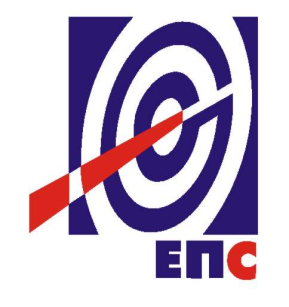 КОНКУРСНА ДОКУМЕНТАЦИЈАза подношење понуда у отвореном поступку за јавну набавку услуга бр. ЈН/1000/0202/2017„Одржавање систем сале Data центра“ К О М И С И Ј Аза спровођење ЈН/1000/0202/2017формирана Решењем бр. 12.01.574733/5-17 од 23.12.2017. године(заведено у ЈП ЕПС број 12.01.46826/10-18 од 28.02.2018. године)Београд, фебруар 2018. годинеНа основу члана 32, 40 и 61. Закона о јавним набавкама („Сл. гласник РС” бр. 124/12, 14/15 и 68/15, (у даљем тексту Закон), члана 2.и 8. Правилника о обавезним елементима конкурсне документације у поступцима јавних набавки и начину доказивања испуњености услова („Сл. гласник РС” бр. 86/15), Одлуке о покретању поступка јавне набавке број 12.01.574733/4-17 од 23.12.2017. године и Решења о образовању комисије за јавну набавку број 12.01.574733/5-17 од 23.12.2017.  године, припремљена је:КОНКУРСНА ДОКУМЕНТАЦИЈАза подношење понуда у отвореном поступку за јавну набавку услуга бр. ЈН/1000/0202/2017Садржај конкурсне документације:Укупан број страна документације: 86ОПШТИ ПОДАЦИ О ЈАВНОЈ НАБАВЦИПОДАЦИ О ПРЕДМЕТУ ЈАВНЕ НАБАВКЕ2.1 Опис предмета јавне набавке, назив и ознака из општег речника  набавкеОпис предмета јавне набавке: „Одржавање систем сале Data центра“Назив из општег речника набавке: Одржавање и поправка опреме за информационе технологјеОзнака из општег речника набавке: 50312600-1Детаљани подаци о предмету набавке наведени су у техничкој спецификацији (поглавље 3. Конкурсне документације)ТЕХНИЧКА СПЕЦИФИКАЦИЈА (Врста, техничке карактеристике, квалитет, количина и опис услуга, техничка документација и планови, начин спровођења контроле и обезбеђивања гаранције квалитета, рок испоруке, рок извршења услуга, место ивршења услуга, гарантни рок, евентуалне додатне услуге и сл.)Опис услуга    Предмет набавке су услуге одржавања: „Одржавање систем сала за потребе Дата центара“. Предмет набавке се може поделити у следеће технолошки организоване целине:Услуге продужене гаранције Услуге селективне продужене гаранцијеУслуге превентивно/редовног и интервентног одржавања опремеУслуге превентивно/редовног одржавања опремеНабавка резервних делова и потрошног материјала, са уградњомУслуге продужене гаранцијеУ табели 1. дата је спецификација која укључује опис и количине предметне опреме која је предмет набавке услуге продужене гаранције, по појединим локацијама.Продужена гаранција за опрему из табеле 1 за све локације се даје на период од годину дана од дана пријема писменог налога .Продужена гаранција подразумева да сви резервни делови и уградња падају на терет изабраног понуђача. Продужена гаранција не обухвата допуњавање боца за гашење пожара уколико дође до испуцавања истих. II Услуге селективне продужене гаранцијеУ табели 2. дата је спецификација која укључује опис и количине предметне опреме која је предмет набавке услуге селективне продужене гаранције, по појединим локацијама.Табела 2.Селективна продужена гаранција за опрему из табеле 2 за све локације се даје на период од годину дана од дана пријема писменог налога.Селективна продужена гаранција подразумева да сви резервни делови и уградња, осим батерија, падају на терет изабраног понуђача.III Услуге превентивно/редовног и интервентног одржавања опремеУ табели 3. дата је спецификација која укључује опис и количине предметне опреме која је предмет набавке услуга превентивно/редовног и интервентног одржавања опреме, по појединим локацијама.Taбела 3 Превентивне/редовне прегледе изабрани Понуђач треба да врши на кварталном нивоу, осим за Систем за гашење пожара, за које ће преглед вршити на сваких 6 (словима: шест) месеци (два пута годишње).Превентивни/редовни преглед дизел агрегата изабрани Понуђач ће вршити на кварталном нивоу и у обавези је да изврши годишњи сервис.Време одзива на хитне интервенције: Од тренутка пријаве квара извршене од стране одговорног лица или дежурног оператера Наручиоца, и након што особље из Техничке подршке изабраног Понуђача закључи да је интервенција сервисера неопходна на лицу места, време доласка екипе сервисера од стране  изабраног понуђача на лице места је максимално 4 (словима: четири) сата од тренутка пријаве квара, у било које доба дана или ноћи, сваког дана у години (24х7x365). IV Услуге превентивно/редовног одржавања опреме Taбела 4Превентивне/редовне прегледе изабрани Понуђач треба да врши на кварталном нивоу.V Набавка резервних делова и потрошног материјала, са уградњомУ табели 5. дата је спецификација која укључује врсту и тип компоненти које су предмет набавке резервних делова и потрошног материјала, са уградњом.Табела 5.Превентивно/редовно и интервентно одржавањеУслуге превентивно/редовног одржавања опреме из табеле 3. и табеле 4. подразумевају следеће активности, по врстама опреме:Унутрашњи клима ормани и расхладни агрегати:Провера и верификација да је окружење уређаја у оквиру дозвољених спецификација произвођача,Провера и верификација расхладног капацитета опреме према густини и дисипацији опреме дата центра,Провера и верификација рада вентилатора, Провера и верификација температуре расхлађене воде према спецификацијама произвођача,Провера и верификација концентрације гликола према спецификацијама произвођача,Провера и верификација ваздушних филтера, вентилатора и кондензаторске пумпе,Провера ожићења, напонских каблова и електронских склопова,Провера показивања напона и струје на дисплеју,Чишћење уређаја од прашине споља и изнутра,Чишћење и прање ваздушних филтера и замена оштећених,Чишћење кондензационих посуда,Провера и верификација система за сакупљање и одвођење конденза,Провера и верификација цурења течности,Провера и чишћење испаривача,Провера ’event log’-a уређаја: да ли има пријављених аларма и снимање овог ’log’-a,Провера постављених параметара хлађења, протока ваздуха,влажности и брзине вентилатора и њихово сетовање према условима окружења и спецификацијама произвођача,Провера, верификација и подешавање рада и комуникација уређаја у групи, Тест рада уређаја у групи и појединачно,Калибрација уређаја,Провера и ажурирање firmware-a уређаја,Достављање писаног извештаја о стању уређаја са предлогом додатних сервисних радњи и побољшања.UPS:Визуелни преглед инсталација UPS-a,Провера - верификација да је окружење UPS–a у оквиру дозвољених спецификација,Провера унутрашњости UPS-a, напонских каблова и ожичења од евентуалних физичких оштећења,Провера-верификација исправности рада вентилатора,Провера UPS ’event log’-a: да ли има пријављених аларма и снимање овог ’log’-a код уређаја и опреме која има ову опцију,Провера свих UPS прикључака под номиналним оптерећењем,Провера Auto-testaВизуелна инспекција стања батеријског сета,Тест пражњења батерије,Провера температуре батеријских терминала, AC напонског и струјног `ripla`,Провера постојања корозије и цурења електролита,Чишћење и брисање батерија,Провера исправности пребацивања на батеријски рад,Тест интерног/статичког By-Pass-a код уређаја и опреме која има ову опцију,Брисање прашине из UPS-a,Достављање писаног извештаја о стању уређаја,Извршење евентуалних подешавања на лицу местаИдентификација могућих проблема у раду у предстојећем периоду,Едукација и пружање савета о начину одржавања UPS–ова одговорним лицимаЕвидентирање и архивирање стања уређаја.Дизел електрични агрегат:Провера уља у картеру,Провера нивоа расхладне течности,Провера нивоа горива у дневном резервоару,Провера система за проток гориваПровера грејача расхладне течности,Провера цурења горива, воде или уља,  Провера система усиса и издува ваздуха,Провера каиша и кашника,Провера запрљаности хладњака,Провера клема акумулатораПровера струје пуњења,Провера контролно-сигналних елемената,Провера прекидача и контаката,Пробно пуштање у рад,Провера цурења у току рада,сА)	Годишњи сервис агрегата обухвата:Замена филтера уља, филтера горива, расхладне течности и филтера расхладне течностиЗамена моторног уљаПровера и тестирање свих склопова агрегата и радови дефинисани месечним прегледом,Потрошни материјалСистем за дојаву и аутоматско гашење пожара:Провера централе,Провера јављача,Провера извршних функција-склопни уређаји за искључивање и укључивање,Провера система помоћног напајања и расвете.Централизовани софтверски систем за надзор физичке инфраструктуре:Остваривање функционалности софтверског система,Исправљање и отклањање евентуалних проблема у раду,Одржавање оперативног система и осталог системског софтвера и модула на серверу на којима се извршава софтверски систем,Стручна помоћ при коришћењу система, дефинисању предуслова за нормалан рад, и сличне активности које имају за циљ функционалан и ефикасан рад софтверског система.Услуга интервентног одржавања опреме из табеле 3. подразумева:За време трајања Уговора, понуђач је дужан да обезбеди функционалан рад ICT опреме Дата центра и да поседује одговарајући лагер резервних делова за критичну опрему, који ће омогућити брзу интервенцију и отклањање недостатака неопходних за функционалан рад ICT опреме у року од 24 часа.Рок извршења услуга одржавањаПрема предмету набавке рокови извршења су следећи:Продужена гаранција се обезбеђује када изабрани понуђач  прими писани налог од стране наручиоца и мора да важи годину дана од тог дана;Селективна продужена гаранција се обезбеђује за период од годину дана од дана када изабрани понуђач  прими писани налог од стране наручиоца; Редовно/превентивно одржавање се извршава током целог трајања Уговора, а на основу динамичког плана који наручилац доставља изабраном понуђачу; Интервентно одржавање се извршава током целог трајања Уговора и изабрани понуђач је у обавези да у случају хаварије обезбеди функционалан рад опреме из табеле 3. која се налази у делу 3 Конкурсне документљције „Техничка спецификација“, у року од 24 часа. Испорука и уградња резервних делова и потрошног материјала се врши у року од максимално 30 дана од дана пријема писменог налога, са изузетком по питању пуњења боце за гашење пожара које мора да се изврши у року од максимално 3 дана од дана писаног налога.Место извршења услуга одржавањаЛокације објекaта које су предмет услуга одржавања су: Београд - Царице Милице 2, Масарикова 2-4, Балканска 13-15, Господар Јевремова 26-28Крагујевац – Слободе 7Краљево – Димитрија Туцовића 5Ниш - Булевар др Зорана Ђинђића 46aКвалитативни и квантитативни пријемИзабрани понуђач одговара Наручиоцу за квалитет и квантитет извршених услуга одржавања.Изабрани понуђач ће услуге одржавања вршити по техничким прописима и стандардима, односно захтевима произвођача/испоручиоца за одржавање предметне опреме.Наручилац има право да стручно контролише квалитет и исправност извршених услуга. Изабрани понуђач и Наручилац ће по свакој урађеној активности - услузи сачинити Записник о квалитативном и квантитативном пријему.Гарантни рокГарантни рок је минимум 12 месеци од дана извршеног сервиса као и сваког замењеног дела опреме.УСЛОВИ ЗА УЧЕШЋЕ У ПОСТУПКУ ЈАВНЕ НАБАВКЕ ИЗ ЧЛ. 75. И 76. ЗАКОНА О ЈАВНИМ НАБАВКАМА И УПУТСТВО КАКО СЕ ДОКАЗУЈЕ ИСПУЊЕНОСТ ТИХ УСЛОВАПонуда понуђача који не докаже да испуњава наведене обавезне и додатне услове из тачака 1. до 8. овог обрасца, биће одбијена као неприхватљива.Сваки подизвођач мора да испуњава услове из члана 75. став 1. тачка 1), 2) и 4) Закона, што доказује достављањем доказа наведених у овом одељку. Услове у вези са капацитетима из члана 76. Закона, понуђач испуњава самостално без обзира на ангажовање подизвођача.Сваки понуђач из групе понуђача  која подноси заједничку понуду мора да испуњава услове из члана 75. став 1. тачка 1), 2) и 4) Закона, што доказује достављањем доказа наведених у овом одељку. Услове у вези са капацитетима из члана 76. Закона понуђачи из групе испуњавају заједно, на основу достављених доказа у складу са овим одељком конкурсне документације.Докази о испуњености услова из члана 77. Закона могу се достављати у неовереним копијама. Наручилац може пре доношења одлуке о додели оквирног споразума, захтевати од понуђача, чија је понуда на основу извештаја комисије за јавну набавку оцењена као најповољнија да достави на увид оригинал или оверену копију свих или појединих доказа.Ако понуђач у остављеном, примереном року који не може бити краћи од пет дана, не достави на увид оригинал или оверену копију тражених доказа, наручилац ће његову понуду одбити као неприхватљиву.Лице уписано у Регистар понуђача није дужно да приликом подношења понуде доказује испуњеност обавезних услова за учешће у поступку јавне набавке, односно Наручилац не може одбити као неприхватљиву, понуду зато што не садржи доказ одређен Законом или Конкурсном документацијом, ако је понуђач, навео у понуди интернет страницу на којој су тражени подаци јавно доступни. У том случају понуђач може, у Изјави (која мора бити потписана и оверена), да наведе да је уписан у Регистар понуђача. Уз наведену Изјаву, понуђач може да достави и фотокопију Решења о упису понуђача у Регистар понуђача.  На основу члана 79. став 5. Закона понуђач није дужан да доставља следеће доказе који су јавно доступни на интернет страницама надлежних органа, и то:1)извод из регистра надлежног органа:-извод из регистра АПР: www.apr.gov.rs2)докази из члана 75. став 1. тачка 1) ,2) и 4) Закона-регистар понуђача: www.apr.gov.rs3) доказ да понуђач није имао блокаду на својим текућим рачунима 	- www.nbs.rsУколико је доказ о испуњености услова електронски документ, понуђач доставља копију електронског документа у писаном облику, у складу са законом којим се уређује електронски документ.Ако понуђач има седиште у другој држави, наручилац може да провери да ли су документи којима понуђач доказује испуњеност тражених услова издати од стране надлежних органа те државе.Ако понуђач није могао да прибави тражена документа у року за подношење понуде, због тога што она до тренутка подношења понуде нису могла бити издата по прописима државе у којој понуђач има седиште и уколико уз понуду приложи одговарајући доказ за то, наручилац ће дозволити понуђачу да накнадно достави тражена документа у примереном року.Ако се у држави у којој понуђач има седиште не издају докази из члана 77. став 1. Закона, понуђач може, уместо доказа, приложити своју писану изјаву, дату под кривичном и материјалном одговорношћу оверену пред судским или управним органом, јавним бележником или другим надлежним органом те државеПонуђач је дужан да без одлагања, а најкасније у року од пет дана од дана настанка промене у било којем од података које доказује, о тој промени писмено обавести наручиоца и да је документује на прописани начин.КРИТЕРИЈУМ ЗА ДОДЕЛУ УГОВОРАИзбор најповољније понуде ће се извршити применом критеријума „Најнижа понуђена цена“.Критеријум за оцењивање понуда Најнижа понуђена цена, заснива се на понуђеној цени као једином критеријуму.Укупно понуђена цена је упоредна вредност на основу које ће се вршити упоређивање понуда, док се уговор о јавној набавци закључује на процењену вредност.5.1. Резервни критеријум	Уколико две или више понуда имају исту најнижу понуђену цену, као најповољнија биће изабрана понуда оног понуђача који је понудио дужи рок важења понуде, који не може бити краћи од 60 (словима: шездесет) дана од дана отварања понуда.Уколико ни после примене резервног критеријума не буде  могуће изабрати најповољнију понуду, најповољнија понуда биће изабрана путем жреба.Наручилац ће извршити извлачење путем жреба само оних понуђача који имају понуду са истом најнижом понуђеном ценом, као и истим роком важења понуде.Наручилац ће писмено обавестити све понуђаче који су поднели понуде о датуму када ће се одржати извлачење путем жреба.Извлачење путем жреба наручилац ће извршити јавно. На посебним папирима, који су исте величине и боје, наручилац ће исписати називе понуђача, те папире ставити у провидну кутију, одакле ће представник Комисије извући само један папир. Понуђачу, чији назив буде на извученом папиру, биће додељен Оквирни споразум  о јавној набавци.Записник о  извлачењу путем жреба потписују чланови комисије и присутни овлашћени представници понуђача, који преузимају примерак записника. Наручилац ће поштом или електронским путем доставити Записник о  извлачењу путем жреба понуђачима који нису присутни на извлачењу.  УПУТСТВО ПОНУЂАЧИМА КАКО ДА САЧИНЕ ПОНУДУКонкурсна документација садржи Упутство понуђачима како да сачине понуду и потребне податке о захтевима Наручиоца у погледу садржине понуде, као и услове под којима се спроводи поступак избора најповољније понуде у поступку јавне набавке.Понуђач мора да испуњава све услове одређене Законом о јавним набавкама (у даљем тексту: Закон) и конкурсном документацијом. Понуда се припрема и доставља на основу позива, у складу са конкурсном документацијом, у супротном, понуда се одбија као неприхватљива.Језик на којем понуда мора бити састављенаНаручилац је припремио конкурсну документацију на српском језику и водиће поступак јавне набавке на српском језику. Понуда са свим прилозима мора бити сачињена на српском језику.Прилози који чине саставни део понуде, достављају се на српском језику. Уколико је неки прилог (доказ или документ) на страном језику, он мора бити преведен на српски језик и оверен од стране овлашћеног преводиоца, у супротном ће понуда бити одбијена као неприхватљива.Изузетно, Понуђач може доставити каталоге за понуђену  опрему (оригиналну техничку документацију понуђене опреме) без превођења на српски језик.Начин састављања и подношења понудеПонуђач је обавезан да сачини понуду тако што Понуђач уписује тражене податке у обрасце који су саставни део конкурсне документације и оверава је печатом и потписом законског заступника, другог заступника уписаног у регистар надлежног органа или лица овлашћеног од стране законског заступника уз доставу овлашћења у понуди. Доставља их заједно са осталим документима који представљају обавезну садржину понуде.Препоручује се да сви документи поднети у понуди  буду нумерисани и повезани у целину (јемствеником, траком и сл.), тако да се појединачни листови, односно прилози, не могу накнадно убацивати, одстрањивати или замењивати. Препоручује се да се нумерација поднете документације и образаца у понуди изврши на свакоj страни на којој има текста, исписивањем “1 од н“, „2 од н“ и тако све до „н од н“, с тим да „н“ представља укупан број страна понуде.Препоручује се да доказе који се достављају уз понуду, а због своје важности не смеју бити оштећени, означени бројем (банкарска гаранција, меница), стављају се у посебну фолију, а на фолији се видно означава редни број странице листа из понуде. Фолија се мора залепити при врху како би се докази, који се због своје важности не смеју оштетити, заштитили.Понуђач подноси понуду у затвореној коверти или кутији, тако да се при отварању може проверити да ли је затворена, као и када, на адресу: Јавно предузеће „Електропривреда Србије“, писарница - са назнаком: „Понуда за јавну набавку услуга „Одржавање систем сале Data центра“- Јавна набавка број ЈН/1000/0202/2017- НЕ ОТВАРАТИ“. На полеђини коверте обавезно се уписује тачан назив и адреса понуђача, телефон и факс понуђача, као и име и презиме овлашћеног лица за контакт.У случају да понуду подноси група понуђача, на полеђини коверте  назначити да се ради о групи понуђача и навести називе и адресу свих чланова групе понуђача.Уколико понуђачи подносе заједничку понуду, група понуђача може да се определи да обрасце дате у конкурсној документацији потписују и печатом оверавају сви понуђачи из групе понуђача или група понуђача може да одреди једног понуђача из групе који ће потписивати и печатом оверавати обрасце дате у конкурсној документацији, изузев образаца који подразумевају давање изјава под материјалном и кривичном одговорношћу морају бити потписани и оверени печатом од стране сваког понуђача из групе понуђача.У случају да се понуђачи определе да један понуђач из групе потписује и печатом оверава обрасце дате у конкурсној документацији (изузев образаца који подразумевају давање изјава под материјалном и кривичном одговорношћу), наведено треба дефинисати споразумом којим се понуђачи из групе међусобно и према наручиоцу обавезују на извршење јавне набавке, а који чини саставни део заједничке понуде сагласно чл. 81. Закона. Уколико је неопходно да понуђач исправи грешке које је направио приликом састављања понуде и попуњавања образаца из конкурсне документације, дужан је да поред такве исправке стави потпис особе или особа које су потписале образац понуде и печат понуђача. Обавезна садржина понудеСадржину понуде, поред Обрасца понуде, чине и сви остали докази о испуњености услова из чл. 75. и 76. Закона о јавним набавкама, предвиђени чл. 77. Закона, који су наведени у конкурсној документацији, као и сви тражени прилози и изјаве (попуњени, потписани и печатом оверени) на начин предвиђен следећим ставом ове тачке:Образац понуде Структура цене Образац трошкова припреме понуде, ако понуђач захтева надокнаду трошкова у складу са чл.88 ЗаконаИзјава о независној понуди Изјава у складу са чланом 75. став 2. Закона средство финансијског обезбеђења за озбиљност понуде Потврда о референтним набавкама обрасци, изјаве и докази одређене тачком 6.9 или 6.10 овог упутства у случају да понуђач подноси понуду са подизвођачем или заједничку понуду подноси група понуђачапотписан и печатом оверен образац „Модел оквирног споразума“ (пожељно је да буде попуњен)Модел уговора о чувању пословне тајне и поверљивих информацијаОвлашћење за потписника понуде (у случају да не потписује законски заступник)Докази о испуњености услова из чл. 76. Закона у складу са чланом 77. Закон и Одељком 4. Конкурсне документације Наручилац ће одбити као неприхватљиве све понуде које не испуњавају услове из позива за подношење понуда и конкурсне документације.Наручилац ће одбити као неприхватљиву понуду понуђача, за коју се у поступку стручне оцене понуда утврди да докази који су саставни део понуде садрже неистините податке.Подношење и отварање понудаБлаговременим се сматрају понуде које су примљене, и оверене печатом пријема у писарници наручиоца, Београд, Балканска 13 најкасније, у складу са Позивом за подношење понуда, објављеним на Порталу јавних набавки. Ако је понуда поднета по истеку рока за подношење понуда одређеног у Позиву, сматраће се неблаговременом, а наручилац ће по окончању поступка отварања понуда, овакву понуду вратити неотворену понуђачу, са назнаком да је поднета неблаговремено.Комисија за јавне набавке ће благовремено поднете понуде јавно отворити дана наведеном у Позиву за подношење понуда у просторијама Јавног предузећа „Електропривреда Србије“ Београд, Балканска број 13.Представници понуђача који учествују у поступку јавног отварања понуда, морају да пре почетка поступка јавног отварања доставе Комисији за јавне набавке писано овлашћењеза учествовање у овом поступку (пожељно да буде издато на меморандуму понуђача) заведено и оверено печатом и потписом законског заступника понуђача или другог заступника уписаног у регистар надлежног органа или лица овлашћеног од стране законског заступника уз доставу овлашћења у понуди.Комисија за јавну набавку води записник о отварању понуда у који се уносе подаци у складу са Законом.Записник о отварању понуда потписују чланови комисије и присутни овлашћени представници понуђача, који преузимају примерак записника.Наручилац ће у року од три (словима: 3) дана од дана окончања поступка отварања понуда поштом или електронским путем доставити записник о отварању понуда понуђачима који нису учествовали у поступку отварања понуда.Начин подношења понудеПонуђач може поднети само једну понуду.Понуду може поднети понуђач самостално, група понуђача, као и понуђач са подизвођачем.Понуђач који је самостално поднео понуду не може истовремено да учествује у заједничкој понуди или као подизвођач. У случају да понуђач поступи супротно наведеном упутству свака понуда понуђача у којој се појављује биће одбијена. Понуђач може бити члан само једне групе понуђача која подноси заједничку понуду, односно учествовати у само једној заједничкој понуди. Уколико је понуђач, у оквиру групе понуђача, поднео две или више заједничких понуда, Наручилац ће све такве понуде одбити.Понуђач који је члан групе понуђача не може истовремено да учествује као подизвођач. У случају да понуђач поступи супротно наведеном упутству свака понуда понуђача у којој се појављује биће одбијена. Измена, допуна и опозив понудеУ року за подношење понуде понуђач може да измени или допуни већ поднету понуду писаним путем, на адресу Наручиоца, са назнаком „ИЗМЕНА – ДОПУНА - Понуде за јавну набавку услуга - Одржавање систем сале Data центра“- Јавна набавка број ЈН/1000/0202/2017- НЕ ОТВАРАТИ“У случају измене или допуне достављене понуде, Наручилац ће приликом стручне оцене понуде узети у обзир измене и допуне само ако су извршене у целини и према обрасцу на који се, у већ достављеној понуди,измена или допуна односи.У року за подношење понуде понуђач може да опозове поднету понуду писаним путем, на адресу Наручиоца, са назнаком „ОПОЗИВ - Понуде за јавну набавку услуга „Одржавање систем сале Data центра“- Јавна набавка број ЈН/1000/0202/2017- НЕ ОТВАРАТИ“.У случају опозива поднете понуде пре истека рока за подношење понуда, Наручилац такву понуду неће отварати, већ ће је неотворену вратити понуђачу.Уколико понуђач измени или опозове понуду поднету по истеку рока за подношење понуда, Наручилац ће наплатити средство обезбеђења дато на име озбиљности понуде. ПартијеНабавка није обликована по партијама. Понуда са варијантамаПонуда са варијантама није дозвољена. Подношење понуде са подизвођачимаПонуђач је дужан да у понуди наведе да ли ће извршење набавке делимично поверити подизвођачу. Ако понуђач у понуди наведе да ће делимично извршење набавке поверити подизвођачу, дужан је да наведе:- назив подизвођача, а уколико оквирни споразум између наручиоца и понуђача буде закључен, тај подизвођач ће бити наведен у оквирном споразуму;- проценат укупне вредности набавке који ће поверити подизвођачу, а који не може бити већи од 50% као и део предметне набавке који ће извршити преко подизвођача.Понуђач у потпуности одговара наручиоцу за извршење оквирног споразума, без обзира на број подизвођача и обавезан је да наручиоцу, на његов захтев, омогући приступ код подизвођача ради утврђивања испуњености услова.Обавеза понуђача је да за подизвођача достави доказе о испуњености обавезних услова из члана 75. став 1. тачка 1), 2) и 4) Закона наведених у одељку Услови за учешће из члана 75. и 76. Закона и Упутство како се доказује испуњеност тих услова.Додатне услове понуђач испуњава самостално, без обзира на агажовање подизвођача.Све обрасце у понуди потписује и оверава понуђач, изузев образаца под пуном материјалном и кривичном одговорношћу,које попуњава, потписује и оверава сваки подизвођач у своје име.Понуђач не може ангажовати као подизвођача лице које није навео у понуди, у супротном наручилац ће реализовати средство обезбеђења и раскинути оквирни споразум, осим ако би раскидом уговора наручилац претрпео знатну штету. Добављач може ангажовати као подизвођача лице које није навео у понуди, ако је на страни подизвођача након подношења понуде настала трајнија неспособност плаћања, ако то лице испуњава све услове одређене за подизвођача и уколико добије претходну сагласност Наручиоца. Наручилац у овом поступку не предвиђа примену одредби става 9. и 10. члана 80. Закона.Подношење заједничке понудеУ случају да више понуђача поднесе заједничку понуду, они као саставни део понуде морају доставити Споразум о заједничком извршењу набавке, којим се међусобно и према Наручиоцу обавезују на заједничко извршење набавке, који обавезно садржи податке прописане члан 81. став 4. и 5.Закона о јавним набавкама и то: податке о члану групе који ће бити Носилац посла, односно који ће поднети понуду и који ће заступати групу понуђача пред Наручиоцем;опис послова сваког од понуђача из групе понуђача у извршењу оквирног споразума.Сваки понуђач из групе понуђача  која подноси заједничку понуду мора да испуњава услове из члана 75.  став 1. тачка 1), 2) и 4) Закона, наведене у одељку Услови за учешће из члана 75. и 76. Закона и Упутство како се доказује испуњеност тих услова. Услове у вези са капацитетима, у складу са чланом 76. Закона, понуђачи из групе испуњавају заједно, на основу достављених доказа дефинисаних конкурсном документацијом.Услов из члана 75.став 1.тачка 5.Закона , обавезан је да испуни понуђач из групе понуђача којем је поверено извршење дела набавке за које је неопходна испуњеност тог услова.У случају заједничке понуде групе понуђача обрасце под пуном материјалном и кривичном одговорношћу попуњава, потписује и оверава сваки члан групе понуђача у своје име.( Образац Изјаве о независној понуди и Образац изјаве у складу са чланом 75. став 2. Закона)Понуђачи из групе понуђача одговорају неограничено солидарно према наручиоцу.Понуђена ценаЦена се исказује у динарима, без пореза на додату вредност.У случају да у достављеној понуди није назначено да ли је понуђена цена са или без пореза, сматраће се сагласно Закону, да је иста без пореза на додату вредност. Уговор се закључује на процењену вредност јавне набавке, која ће бити позната у тренутку отварања понуда. Понуђачи у понуди исказују (Образац 1 Конкурсне документације)  укупну цену услуга и цену резервних делова са потрошним материјалом, добијену на основу оквирних количина која ће служити за упоређивање понуда. У Обрасцу структуре цене (Образац 2 Конкурсне документације)  понуђачи исказују јединичне цене услуга и резервних делова са потрошним материјалом и укупну цену услуга и резервних делова са потрошним материјалом.Понуђена цена мора бити фиксна  за све време трајања уговора.Понуђена цена мора да покрива и укључује све трошкове које понуђач има у реализацији набавке.Ако је у понуди исказана неуобичајено ниска цена, Наручилац ће поступити у складу са чланом 92. Закона.Рок, динамика и место извршења услугаПродужена гаранција се обезбеђује када изабрани понуђач  прими писани налог од стране наручиоца и мора да важи годину дана од тога дана;Селективна продужена гаранција се обезбеђује за период од годину дана од дана када изабрани понуђач  прими писани налог од стране наручиоца; Редовно/превентивно одржавање се извршава током целог трајања Уговора, а на основу динамичког плана који наручилац доставља изабраном понуђачу; Интервентно одржавање се извршава током целог трајања Уговора и изабрани понуђач је у обавези да у случају хаварије обезбеди функционалан рад опреме из табеле 3. која се налази у делу 3 Конкурсне документљције „Техничка спецификација“, у року од 24 часа. Испорука и уградња резервних делова и потрошног материјала се врши у року од максимално 30 дана од дана пријема писменог налога, са изузетком по питању пуњења боце за гашење пожара које мора да се изврши у року од максимално 3 дана од дана писаног налога.Место извршења услуге су Локације објекaта: Београд - Царице Милице 2, Београд - Масарикова 2-4, Београд -Балканска 13-15, Београд -Господар Јевремова 26-28Крагујевац – Слободе 7Краљево – Димитрија Туцовића 5Ниш - Булевар др Зорана Ђинђића 46aГарантни рокГарантни рок је минимум 12 месеци од дана извршеног сервиса, као и сваког замењеног дела опреме и почиње да тече од дана потписивања Записника о квантитативном и квалитативном пријему услугаПонуђач је дужан да се у гарантном периоду, а на писани захтев наручиоца, у року од 24 (словима: двадесетчетири) часа, одазове и у најкраћем року отклони о свом трошку све недостатке, који су настали због његовог пропуста и неквалитетног рада или да замени опрему која је у гарантном року.Начин и услови плаћањаУкупна вредност услуга биће плаћена на следећи начин:Корисник услуге се обавезује да Пружаоцу услуга плати извршену Услугу у року до 45 (словима: четрдесетпет) дана од дана пријема исправног рачуна, са потписаним Записником о квантитативном и квалитативном пријему услуга од стране овлашћених лица наручиоца и изабраног понуђача.Рачун мора да гласи на: Јавно предузеће „Електропривреда Србије“ Београд, Улица царице Милице бр. 2, матични број: 20053658, ПИБ 103920327.Рачун мора бити достављен на адресу Корисника: Јавно предузеће „Електропривреда Србије“ Београд, Улица царице Милице бр. 2, са обавезним прилозима- Записником о квантитативном и квалитативном извршењу услуга, са читко написаним именом и презименом и потписом овлашћеног лица Корисника услуга.У испостављеном рачуну, изабрани понуђач је дужан да се придржава тачно дефинисаних назива из конкурсне документације и прихваћене понуде (из Обрасца структуре цене). Рачуни који не одговарају наведеним тачним називима, ће се сматрати неисправним. Уколико, због коришћења различитих шифрарника и софтверских решења није могуће у самом рачуну навести горе наведени тачан назив, изабрани понуђач је обавезан да уз рачун достави прилог са упоредним прегледом назива из рачуна са захтеваним називима из конкурсне документације и прихваћене понуде.Ако понуђач понуди други начин плаћања понуда ће бити одбијена као неприхватљива.Рок важења понудеПонуда мора да важи 60 (словима: шездесет) дана од дана отварања понуда. У случају да понуђач наведе краћи рок важења понуде, понуда ће бити одбијена, као неприхватљива. Средства финансијског обезбеђењаНаручилац користи право да захтева средстава финансијског обезбеђења (у даљем тексу СФО) којим понуђачи обезбеђују испуњење својих обавеза у  отвореном поступку (достављају се уз понуду), као и испуњење својих уговорних обавеза (достављају се по закључењу уговора или по извршењу услуге).Сви трошкови око прибављања средстава обезбеђења падају на терет понуђача, а и исти могу бити наведени у Обрасцу трошкова припреме понуде.Члан групе понуђача може бити налогодавац средства финансијског обезбеђења.Средства финансијског обезбеђења морају да буду исказана у валути у којој је и понуда.Ако се за време трајања оквирног споразума промене рокови за извршење уговорне обавезе, важност  СФО мора се продужити. 6.16.1. Средство обезбеђења за озбиљност понудеРок важења средства обезбеђења за озбиљност понуде мора да буде 30 календарских дана дужи од рока важења понуде (опција понуде).Износ средства обезбеђења за озбиљност понуде је 10% од вредности понуде без ПДВ.Основи за наплату средства обезбеђења за озбиљност понуде су:- уколико понуђач након истека рока за подношење понуда повуче, опозове или измени своју понуду;- уколико понуђач коме је додељен уговор благовремено не потпише уговор о јавној набавци.6.16.2. Средство обезбеђења за добро извршење послаРок важења средства обезбеђења за добро извршење посла мора да буде минимум 12 месеци.Износ средства обезбеђења за добро извршење посла је 10% од вредности уговора без ПДВ.Основ за наплату средства обезбеђења за добро извршење посла је: случај да друга уговорна страна  не испуни било коју уговорну обавезу.6.16.3 Средство обезбеђења за отклањање недостатака у гарантном рокуПонуђач се обавезује да преда Наручиоцу средство обезбеђења за отклањање недостатака у гарантном року која је неопозива, безусловна, без права протеста и платива на први позив, издата у висини од 10% од уговора (без ПДВ) са роком важења 30 (тридесет) дана дужим од гарантног рока.Меница за отклањање недостатака у гарантном року, доставља се у тренутку примопредаје услуга ......... Уколико Понуђач не достави меницу за отклањање недостатака у гарантном року, Наручилац има право да наплати банкарску гаранцију за добро извршење посла.Достављена меница не може да садржи додатне услове за исплату, краћи рок и мањи износ.Наручилац је овлашћен да наплати меницу за отклањање недостатака у гарантном року у случају да Понуђач не испуни своје уговорне обавезе у погледу гарантног рока.Понуђач је дужан да достави следећа средства финансијског обезбеђења:У понуди:Меница за озбиљност понудеПонуђач је обавезан да уз понуду Наручиоцу достави:1) бланко сопствену меницу за озбиљност понуде која јеиздата са клаузулом „без протеста“ и „без извештаја“ потписана од стране законског заступника или лица по овлашћењу  законског заступника, на начин који прописује Закон о меници ("Сл. лист ФНРЈ" бр. 104/46, "Сл. лист СФРЈ" бр. 16/65, 54/70 и 57/89 и "Сл. лист СРЈ" бр. 46/96, Сл. лист СЦГ бр. 01/03 Уст. повеља) и Закон о платним услугама (СЛ.гласник РС број 139/2014 годину).евидентирана у Регистру меница и овлашћења кога води Народна банка Србије у складу са Одлуком о ближим условима, садржини и начину вођења регистра меница и овлашћења („Сл. гласник РС“ бр. 56/11 и 80/15) и то документује овереним захтевом пословној банци да региструје меницу са одређеним серијским бројем, основ на основу кога се издаје меница и менично овлашћење (број ЈН) и износ из основа (тачка 4. став 2. Одлуке).Менично писмо – овлашћење којим понуђач овлашћује наручиоца да може наплатити меницу  на износ од 5% од вредности понуде (без ПДВ-а) са роком важења 30 дана дужим од рока важења понуде, с тим да евентуални продужетак рока важења понуде има за последицу и продужење рока важења менице и меничног овлашћења, које мора бити издато на основу Закона о меници.овлашћење којим законски заступник овлашћује лица за потписивање менице и меничног овлашћења за конкретан посао, у случају да меницу и менично овлашћење не потписује законски заступник понуђача;2)  фотокопију важећег Картона депонованих потписа овлашћених лица за располагање новчаним средствима понуђача код  пословне банке, оверену од стране банке на дан издавања менице и меничног овлашћења (потребно је да се поклапају датум са меничног овлашћења и датум овере банке на фотокопији депо картона),3)  фотокопију ОП обрасца за законског заступника и лица овлашћених за потпис менице / овлашћења (Оверени потписи лица овлашћених за заступање)4) Доказ о регистрацији менице у Регистру меница Народне банке Србије (фотокопија  Захтева за регистрацију менице од стране пословне банке која је извршила регистрацију менице или извод са интернет странице Регистра меница и овлашћења НБС) У  случају  да  изабрани  Понуђач  после  истека  рока  за  подношење  понуда,  а  у  року важења  опције  понуде,  повуче  или  измени  понуду,   не  потпише  уговор  када  је његова  понуда  изабрана  као  најповољнија или не достави средство финансијског обезбеђења које је захтевано уговорм, наручилац  има  право да  изврши  наплату бланко сопствене менице  за  озбиљност  понуде.Меница ће бити враћена понуђачу у року од осам дана од дана предаје Кориснику средства финансијског обезбеђења која су захтевана у уговоруМеница ће бити враћена понуђачу  коме није додељен уговор одмах по закључењу уговора са понуђачем чија понуда буде изабрана као најповољнија.Уколико средство финансијског обезбеђења није достављено у складу са захтевом из Конкурсне документације понуда ће бити одбијена као неприхватљива због битних недостатака.У року од 10 дана од закључења Уговора;Банкарска гаранција за добро извршење послаИзабрани понуђач је дужан да у тренутку закључења Уговора а најкасније у року од 10 (словима: десет) дана од дана обостраног потписивања Уговора од законских заступника уговорних страна,  као одложни услов из члана 74. став 2. Закона о облигационим односима („Сл. лист СФРЈ“ бр. 29/78, 39/85, 45/89 – одлука УСЈ и 57/89, „Сл.лист СРЈ“ бр. 31/93 и „Сл. лист СЦГ“ бр. 1/2003 – Уставна повеља), као средство финансијског обезбеђења за добро извршење посла преда наручиоцу неопозиву,  безусловну (без права на приговор) и на први писани позив наплативу банкарску гаранцију за добро извршење посла у износу од 10%  вредности уговора без ПДВ. Банкарска гаранција мора трајати најмање 12 (словима: дванаест) месеци.Ако се за време трајања уговора промене рокови за извршење уговорне обавезе, важност банкарске гаранције за добро извршење посла мора да се продужи. Поднета банкарска гаранција не може да садржи додатне услове за исплату, краће рокове, мањи износ или промењену месну надлежност за решавање спорова.Наручилац ће уновчити дату банкарску гаранцију за добро извршење посла у случају да изабрани понуђач не буде извршавао своје уговорне обавезе у роковима и на начин предвиђен уговором. У случају да је пословно седиште банке гаранта у Републици Србији у случају спора по овој Гаранцији, утврђује се надлежност суда у Београду и примена материјалног права Републике Србије. У случају да је пословно седиште банке гаранта изван Републике Србије у случају спора по овој Гаранцији, утврђује се надлежност Сталне арбитраже при Привредној комори Србије уз примену њеног Правилника и процесног и материјалног права Републике Србије, са местом рада арбитраже у Београду.Банкарска гаранција се не може уступити и није преносива без сагласности уговорних страна и емисионе банке.На ову  банкарску гарнцију примењују се Једнообразна правила за гаранције на позив ( URDG 758) Међународне трговинске коморе у Паризу.Ова гаранција истиче на наведени датум, без обзира да ли је овај документ враћен или није.Уколико гаранцију издаје страна банка ,мора имати кредитни рејтинг.У тренутку примопредаје извршених услугаМеницу као гаранција за  отклањање недостатака у гарантном рокуПонуђач је обавезан да Наручиоцу у тренутку примопредаје извршених услуга, а најкасније у року од 3 (словима: три) дана од дана сачињавања и обостраног потписивања првог Записника о квантитативном и квалитативном пријему услуга доставибланко сопствену меницу за отклањање недостатака у гарантном року која је неопозива, без права протеста и наплатива на први позив, потписана и оверена службеним печатом од стране овлашћеног  лица,Менично писмо – овлашћење којим понуђач овлашћује наручиоца да може наплатити меницу  на износ од 10% од вредности уговора (без ПДВ-а) са роком важења минимално 30 (словима: тридесет) дана дужим од гарантног рока, с тим да евентуални продужетак гарантног рока има за последицу и продужење рока важења менице и меничног овлашћења, фотокопију важећег Картона депонованих потписа овлашћених лица за располагање новчаним средствима понуђача код  пословне банке, оверену од стране банке на дан издавања менице и меничног овлашћења (потребно је да се поклапају датум са меничног овлашћења и датум овере банке на фотокопији депо картона),фотокопију ОП обрасца.Доказ о регистрацији менице у Регистру меница Народне банке Србије (фотокопија  Захтева за регистрацију менице од стране пословне банке која је извршила регистрацију менице или извод са интернет странице Регистра меница и овлашћења НБС) Меница може бити наплаћена у случају да изабрани понуђач не отклони недостатке у гарантном року. Уколико се средство финансијског обезбеђења не достави у року утврђеном уговором, Наручилац има право  да наплати средство финанасијског обезбеђења за добро извршење посла.Достављање средстава финансијског обезбеђењаСредство финансијског обезбеђења за  озбиљност понуде доставља се као саставни део понуде и гласи на Јавно предузеће „Електропривреда Србије“ Београд, Балканска број 13, БеоградСредство финансијског обезбеђења за добро извршење посла и   средство финансијског обезбеђења за отклањање недостатака у гарантном року гласе на Јавно предузеће „Електропривреда Србије“ Београд, Балканска број 13 и достављају се лично или поштом на адресу: Балканска број 13, 11000 Београд са назнаком: Средство финансијског обезбеђења за ЈН/1000/0202/2017.Начин означавања поверљивих података у понудиПодаци које понуђач оправдано означи као поверљиве биће коришћени само у току поступка јавне набавке у складу са позивом и неће бити доступни ником изван круга лица која су укључена у поступак јавне набавке. Ови подаци неће бити објављени приликом отварања понуда и у наставку поступка. Наручилац може да одбије да пружи информацију која би значила повреду поверљивости података добијених у понуди. Као поверљива, понуђач може означити документа која садрже личне податке, а које не садржи ни један јавни регистар, или која на други начин нису доступна, као и пословне податке који су прописима одређени као поверљиви. Наручилац ће као поверљива третирати она документа која у десном горњем углу великим словима имају исписано „ПОВЕРЉИВО“.Наручилац не одговара за поверљивост података који нису означени на горе наведени начин.Ако се као поверљиви означе подаци који не одговарају горе наведеним условима, Наручилац ће позвати понуђача да уклони ознаку поверљивости. Понуђач ће то учинити тако што ће његов представник изнад ознаке поверљивости написати „ОПОЗИВ“, уписати датум, време и потписати се.Ако понуђач у року који одреди Наручилац не опозове поверљивост докумената, Наручилац ће третирати ову понуду као понуду без поверљивих података.Наручилац је дужан да доследно поштује законите интересе понуђача, штитећи њихове техничке и пословне тајне у смислу закона којим се уређује заштита пословне тајне.Неће се сматрати поверљивим докази о испуњености обавезних услова,цена и други подаци из понуде који су од значаја за примену критеријума и рангирање понуде. Поштовање обавеза које произлазе из прописа о заштити на раду и других прописаПонуђач је дужан да при састављању понуде изричито наведе да је поштовао обавезе које произлазе из важећих прописа о заштити на раду, запошљавању и условима рада, заштити животне средине, као и да нема забрану обављања делатности која је на снази у време подношења понуде (Образац 4 из конкурсне документације).Накнада за коришћење патенатаНакнаду за коришћење патената, као и одговорност за повреду заштићених права интелектуалне својине трећих лица сноси понуђач.Начело заштите животне средине и обезбеђивања енергетске ефикасностиНаручилац је дужан да набавља добра која не загађују, односно који минимално утичу на животну средину, односно који обезбеђују адекватно смањење потрошње енергије – енергетску ефикасност према Правилнику  о минималним критеријумима у погледу енергетске ефикасности у поступку јавне набавке (Сл.гласник РС број 111/15од 29.12.2015 године).Додатне информације и објашњењаЗаинтерсовано лице може, у писаном облику, тражити од Наручиоца додатне информације или појашњења у вези са припремањем понуде,при чему може да укаже Наручиоцу и на евентуално уочене недостатке и неправилности у конкурсној документацији, најкасније пет дана пре истека рока за подношење понуде, на адресу Наручиоца, са назнаком: „ОБЈАШЊЕЊА – позив за јавну набавку број ЈН/1000/0202/2017“ или електронским путем на е-mail адресу: grujic.gordana@eps.rs, Наручилац ће у року од три дана по пријему захтева објавити Одговор на захтев на Порталу јавних набавки и својој интернет страници.Тражење додатних информација и појашњења телефоном није дозвољено.Ако је документ из поступка јавне набавке достављен од стране наручиоца или понуђача путем електронске поште или факсом, страна која је извршила достављање дужна је да од друге стране захтева да на исти начин потврди пријем тог документа, што је друга страна дужна и да учини када је то неопходно као доказ да је извршено достављање.Ако наручилац у року предвиђеном за подношење понуда измени или допуни конкурсну документацију, дужан је да без одлагања измене или допуне објави на Порталу јавних набавки и на својој интернет страници.Ако наручилац измени или допуни конкурсну документацију осам или мање дана пре истека рока за подношење понуда, наручилац је дужан да продужи рок за подношење понуда и објави обавештење о продужењу рока за подношење понуда.По истеку рока предвиђеног за подношење понуда наручилац не може да мења нити да допуњује конкурсну документацију.Комуникација у поступку јавне набавке се врши на начин чланом 20. Закона.У зависности од изабраног вида комуникације, Наручилац ће поступати у складу са 13. начелним ставом који је Републичка комисија за заштиту права у поступцима јавних набавки заузела на 3. Општој седници, 14.04.2014. године (објављеним на интернет страници www.кjn.gov.rs).Трошкови понудеТрошкове припреме и подношења понуде сноси искључиво Понуђач и не може тражити од Наручиоца накнаду трошкова.Понуђач може да у оквиру понуде достави укупан износ и структуру трошкова припремања понуде тако што попуњава, потписује и оверава печатом Образац трошкова припреме понуде.Ако је поступак јавне набавке обустављен из разлога који су на страни Наручиоца, Наручилац је дужан да Понуђачу надокнади трошкове израде узорка или модела, ако су израђени у складу са техничким спецификацијама Наручиоца и трошкове прибављања средства обезбеђења, под условом да је Понуђач тражио накнаду тих трошкова у својој понуди.Додатна објашњења, контрола и допуштене исправкеНаручилац може да захтева од понуђача додатна објашњења која ће му помоћи при прегледу, вредновању и упоређивању понуда, а може да врши и контролу (увид) код понуђача, односно његовог подизвођача.Уколико је потребно вршити додатна објашњења, Наручилац ће Понуђачу оставити примерени рок да поступи по позиву Наручиоца, односно да омогући Наручиоцу контролу (увид) код Понуђача, као и код његовог Подизвођача.Наручилац може, уз сагласност Понуђача, да изврши исправке рачунских грешака уочених приликом разматрања понуде по окончаном поступку отварања понуда.У случају разлике између јединичне цене и укупне цене, меродавна је јединична цена. Ако се Понуђач не сагласи са исправком рачунских грешака, Наручилац ће његову понуду одбити као неприхватљиву.Разлози за одбијање понуде Понуда ће бити одбијена ако:је неблаговремена, неодговарајућа или неприхватљива;ако се понуђач не сагласи са исправком рачунских грешака;ако има битне недостатке сходно члану 106. ЗЈНРок за доношење Одлуке о додели уговора/обуставиНаручилац ће одлуку о додели уговора/обустави поступка донети у року од максимално 25 (словима: двадесетпет) дана од дана јавног отварања понуда.Одлуку о додели уговора/обустави поступка  Наручилац ће објавити на Порталу јавних набавки и на својој интернет страници у року од 3 (словима: три) дана од дана доношења.Наручилац ће донети одлуку о обустави поступка јавне набавке у складу са чланом 109. Закона.Негативне референцеНаручилац може одбити понуду уколико поседује доказ да је понуђач у претходне три године пре објављивања позива за подношење понуда, у поступку јавне набавке:поступао супротно забрани из чл. 23. и 25. Закона;учинио повреду конкуренције;доставио неистините податке у понуди или без оправданих разлога одбио да закључи уговор о јавној набавци, након што му је уговор додељен;одбио да достави доказе и средства обезбеђења на шта се у понуди обавезао.Наручилац може одбити понуду уколико поседује доказ који потврђује да понуђач није испуњавао своје обавезе по раније закљученим уговорима о јавним набавкама који су се односили на исти предмет набавке, за период од претходне три годинепре објављивања позива за подношење понуда. Доказ наведеног може бити:правоснажна судска одлука или коначна одлука другог надлежног органа;исправа о реализованом средству обезбеђења испуњења обавеза у поступку јавне набавке или испуњења уговорних обавеза;исправа о наплаћеној уговорној казни;рекламације потрошача, односно корисника, ако нису отклоњене у уговореном року;изјава о раскиду уговора због неиспуњења битних елемената уговора дата на начин и под условима предвиђеним законом којим се уређују облигациони односи;доказ о ангажовању на извршењу уговора о јавној набавци лица која нису означена у понуди као подизвођачи, односно чланови групе понуђача;други одговарајући доказ примерен предмету јавне набавке који се односи на испуњење обавеза у ранијим поступцима јавне набавке или по раније закљученим уговорима о јавним набавкама.Наручилац може одбити понуду ако поседује доказ из става 3. тачка 1) члана 82. Закона, који се односи на поступак који је спровео или уговор који је закључио и други наручилац ако је предмет јавне набавке истоврсан. Наручилац ће поступити на наведене начине и у случају заједничке понуде групе понуђача уколико утврди да постоје напред наведени докази за једног или више чланова групе понуђача. Увид у документацијуПонуђач има право да изврши увид у документацију о спроведеном поступку јавне набавке после доношења одлуке о додели оквирног споразума, односно одлуке о обустави поступка о чему може поднети писмени захтев Наручиоцу.Наручилац је дужан да лицу из става 1. омогући увид у документацију и копирање документације из поступка о трошку подносиоца захтева, у року од два дана од дана пријема писаног захтева, уз обавезу да заштити податке у складу са чл.14. Закона.Заштита права понуђачаОбавештење о роковима и начину подношења захтева за заштиту права, са детаљним упутством о садржини потпуног захтева за заштиту права у складу са чланом 151. став 1. тач. 1)–7) Закона, као и износом таксе из члана 156. став 1. тач. 1)–3) Закона и детаљним упутством о потврди из члана 151. став 1. тачка 6) Закона којом се потврђује да је уплата таксе извршена, а која се прилаже уз захтев за заштиту права приликом подношења захтева наручиоцу, како би се захтев сматрао потпуним.Рокови и начин подношења захтева за заштиту права:Захтев за заштиту права подноси се лично или путем поште на адресу: ЈП „Електропривреда Србије“ Београд, Балканска број 13, са назнаком Захтев за заштиту права за ЈН услуга, број ЈН/1000/0202/2017, а копија се истовремено доставља Републичкој комисији.Захтев за заштиту права се може доставити и путем електронске поште на                     e-mail: grujic.gordana@eps.rs.Захтев за заштиту права може се поднети у току целог поступка јавне набавке, против сваке радње наручиоца, осим ако овим законом није другачије одређено.Захтев за заштиту права којим се оспорава врста поступка, садржина позива за подношење понуда или конкурсне документације сматраће се благовременим ако је примљен од стране наручиоца најкасније  7 (словима: седам) дана пре истека рока за подношење понуда, без обзира на начин достављања и уколико је подносилац захтева у складу са чланом 63. став 2. овог закона указао наручиоцу на евентуалне недостатке и неправилности, а наручилац исте није отклонио. Захтев за заштиту права којим се оспоравају радње које наручилац предузме пре истека рока за подношење понуда, а након истека рока из става 3. ове тачке, сматраће се благовременим уколико је поднет најкасније до истека рока за подношење понуда. После доношења одлуке о додели оквирног споразума  и одлуке о обустави поступка, рок за подношење захтева за заштиту права је 10 (словима: десет) дана од дана објављивања одлуке на Порталу јавних набавки. Захтев за заштиту права не задржава даље активности наручиоца у поступку јавне набавке у складу са одредбама члана 150. ЗЈН. Наручилац објављује обавештење о поднетом захтеву за заштиту права на Порталу јавних набавки и на својој интернет страници најкасније у року од два дана од дана пријема захтева за заштиту права, које садржи податке из Прилога 3Љ. Наручилац може да одлучи да заустави даље активности у случају подношења захтева за заштиту права, при чему је тад дужан да у обавештењу о поднетом захтеву за заштиту права наведе да зауставља даље активности у поступку јавне набавке. Детаљно упутство о садржини потпуног захтева за заштиту права у складу са чланом   151. став 1. тач. 1) – 7) Закона:Захтев за заштиту права садржи:1) назив и адресу подносиоца захтева и лице за контакт2) назив и адресу наручиоца3) податке о јавној набавци која је предмет захтева, односно о одлуци наручиоца4) повреде прописа којима се уређује поступак јавне набавке5) чињенице и доказе којима се повреде доказују6) потврду о уплати таксе из члана 156. Закона7) потпис подносиоца.Ако поднети захтев за заштиту права не садржи све обавезне елементе   наручилац ће такав захтев одбацити закључком. Закључак   наручилац доставља подносиоцу захтева и Републичкој комисији у року од 3 (словима:три) дана од дана доношења. Против закључка наручиоца подносилац захтева може у року од три дана од дана пријема закључка поднети жалбу Републичкој комисији, док копију жалбе истовремено доставља наручиоцу. Износ таксе из члана 156. став 1. тач. 1)- 3) Закона:Подносилац захтева за заштиту права дужан је да на рачун буџета Републике Србије (број рачуна: 840-30678845-06, шифра плаћања 153 или 253, позив на број 10002022017, сврха: ЗЗП, ЈП ЕПС, ЈН/1000/0202/2017, прималац уплате: буџет Републике Србије) уплати таксу од: 1) 120.000,00 динара ако се захтев за заштиту права подноси пре отварања понуда и ако процењена вредност није већа од 120.000.000,00 динара 2) 120.000,00 динара ако се захтев за заштиту права подноси након отварања понуда и ако процењена вредност није већа од 120.000.000,00 динара Свака странка у поступку сноси трошкове које проузрокује својим радњама.Ако је захтев за заштиту права основан, наручилац мора подносиоцу захтева за заштиту права на писани захтев надокнадити трошкове настале по основу заштите права.Ако захтев за заштиту права није основан, подносилац захтева за заштиту права мора наручиоцу на писани захтев надокнадити трошкове настале по основу заштите права.Ако је захтев за заштиту права делимично усвојен, Републичка комисија одлучује да ли ће свака странка сносити своје трошкове или ће трошкови бити подељени сразмерно усвојеном захтеву за заштиту права.Странке у захтеву морају прецизно да наведу трошкове за које траже накнаду.Накнаду трошкова могуће је тражити до доношења одлуке наручиоца, односно Републичке комисије о поднетом захтеву за заштиту права.О трошковима одлучује Републичка комисија. Одлука Републичке комисије је извршни наслов.Детаљно упутство о потврди из члана 151. став 1. тачка 6) ЗаконаПотврда којом се потврђује да је уплата таксе извршена, а која се прилаже уз захтев за заштиту права приликом подношења захтева наручиоцу, како би се захтев сматрао потпуним.Чланом 151. Закона о јавним набавкама („Службени  гласник РС“, број 124/12, 14/15 и 68/15) је прописано да захтев за заштиту права мора да садржи, између осталог, и потврду о уплати таксе из члана 156. Закона.Подносилац захтева за заштиту права је дужан да на одређени рачун буџета Републике Србије уплати таксу у износу прописаном чланом 156. Закона.Као доказ о уплати таксе, у смислу члана 151. став 1. тачка 6) Закона, прихватиће се:1. Потврда о извршеној уплати таксе из члана 156. Закона која садржи следеће елементе:(1) да буде издата од стране банке и да садржи печат банке;(2) да представља доказ о извршеној уплати таксе, што значи да потврда мора да садржи податак да је налог за уплату таксе, односно налог за пренос средстава реализован, као и датум извршења налога. * Републичка комисија може да изврши увид у одговарајући извод евиденционог рачуна достављеног од стране Министарства финансија – Управе за трезор и на тај начин додатно провери чињеницу да ли је налог за пренос реализован.(3) износ таксе из члана 156. Закона, чија се уплата врши;(4) број рачуна: 840-30678845-06;(5) шифру плаћања: 153 или 253;(6) позив на број: подаци о броју или ознаци јавне набавке поводом које се подноси захтев за заштиту права;(7) сврха: ЗЗП; назив наручиоца; број или ознака јавне набавке поводом које се подноси захтев за заштиту права;(8) корисник: буџет Републике Србије;(9) назив уплатиоца, односно назив подносиоца захтева за заштиту права за којег је извршена уплата таксе;(10) потпис овлашћеног лица банке.2. Налог за уплату, први примерак, оверен потписом овлашћеног лица и печатом банке или поште, који садржи и све друге елементе из потврде о извршеној уплати таксе наведене под тачком 1.3. Потврда издата од стране Републике Србије, Министарства финансија, Управе за трезор, потписана и оверена печатом, која садржи све елементе из потврде о извршеној уплати таксе из тачке 1, осим оних наведених под (1) и (10), за подносиоце захтева за заштиту права који имају отворен рачун у оквиру припадајућег консолидованог рачуна трезора, а који се води у Управи за трезор (корисници буџетских средстава, корисници средстава организација за обавезно социјално осигурање и други корисници јавних средстава);4. Потврда издата од стране Народне банке Србије, која садржи све елементе из потврде о извршеној уплати таксе из тачке 1, за подносиоце захтева за заштиту права (банке и други субјекти) који имају отворен рачун код Народне банке Србије у складу са законом и другим прописом.Примерак правилно попуњеног налога за пренос и примерак правилно попуњеног налога за уплату могу се видети на сајту Републичке комисије за заштиту права у поступцима јавних набавки http://www.kjn.gov.rs/ci/uputstvo-o-uplati-republicke-administrativne-takse.htmlи http://www.kjn.gov.rs/download/Taksa-popunjeni-nalozi-ci.pdfУПЛАТА ИЗ ИНОСТРАНСТВАУплата таксе за подношење захтева за заштиту права из иностранства може се извршити на девизни рачун Министарства финансија – Управе за трезорНАЗИВ И АДРЕСА БАНКЕ:Народна банка Србије (НБС)11000 Београд, ул. Немањина бр. 17СрбијаSWIFT CODE: NBSRRSBGXXXНАЗИВ И АДРЕСА ИНСТИТУЦИЈЕ:Министарство финансијаУправа за трезорул. Поп Лукина бр. 7-911000 БеоградIBAN: RS 35908500103019323073НАПОМЕНА: Приликом уплата средстава потребно је навести следеће информације о плаћању - „детаљи плаћања“ (FIELD 70: DETAILS OF PAYMENT):– број у поступку јавне набавке на које се захтев за заштиту права односи иназив наручиоца у поступку јавне набавке.У прилогу су инструкције за уплате у валутама: EUR и USD.PAYMENT INSTRUCTIONS Закључивање уговораНаручилац ће доставити уговор о јавној набавци понуђачу којем је додељен уговор у року од 8 (словима: осам) дана од протека рока за подношење захтева за заштиту права.Понуђач којем буде додељен уговор, обавезан је да у року од највише 10 (словима: десет)  дана од дана закључења уговора достави банкарску гаранцију за добро извршење посла.Ако понуђач којем је додељен уговор одбије да потпише уговор или уговор не потпише, наручилац може закључити са првим следећим најповољнијим понуђачем.Уколико у року за подношење понуда пристигне само једна понуда и та понуда буде прихватљива, наручилац ће сходно члану 112. став 2. тачка 5) Закона закључити уговор са понуђачем и пре истека рока за подношење захтева за заштиту права. ОБРАСЦИОБРАЗАЦ 1.ОБРАЗАЦ ПОНУДЕПонуда бр.__________ од _____________ за отворени поступак јавне набавке – услуга „Одржавање систем сале Data центра“, ЈН бр. ЈН/1000/0202/2017“.1)ОПШТИ ПОДАЦИ О ПОНУЂАЧУ2) ПОНУДУ ПОДНОСИ: Напомена: заокружити начин подношења понуде и уписати податке о подизвођачу, уколико се понуда подноси са подизвођачем, односно податке о свим учесницима заједничке понуде, уколико понуду подноси група понуђача3) ПОДАЦИ О ПОДИЗВОЂАЧУ Напомена:Табелу „Подаци о подизвођачу“ попуњавају само они понуђачи који подносе  понуду са подизвођачем, а уколико има већи број подизвођача од места предвиђених у табели, потребно је да се наведени образац копира у довољном броју примерака, да се попуни и достави за сваког подизвођача.4) ПОДАЦИ ЧЛАНУ ГРУПЕ ПОНУЂАЧАНапомена:Табелу „Подаци о учеснику у заједничкој понуди“ попуњавају само они понуђачи који подносе заједничку понуду, а уколико има већи број учесника у заједничкој понуди од места предвиђених у табели, потребно је да се наведени образац копира у довољном броју примерака, да се попуни и достави за сваког понуђача који је учесник у заједничкој понуди.5) ЦЕНА И КОМЕРЦИЈАЛНИ УСЛОВИ ПОНУДЕЦЕНАКОМЕРЦИЈАЛНИ УСЛОВИ               Датум 				                                      Понуђач________________________                  М.П.	              _____________________                                      Напомене:-  Понуђач је обавезан да у обрасцу понуде попуни све комерцијалне услове (сва празна поља).- Уколико понуђачи подносе заједничку понуду, група понуђача може да овласти једног понуђача из групе понуђача који ће попунити, потписати и печатом оверити образац понуде или да образац понуде потпишу и печатом овере сви понуђачи из групе понуђача (у том смислу овај образац треба прилагодити већем броју потписника)ОБРАЗАЦ 2.ОБРАЗАЦ СТРУКУТРЕ ЦЕНЕНапомена:  Вредност понуде се користи у поступку стручне оцене понуда за рангирање истих док се уговор закључује на процењену вредност предметне јавне  набавке                                                                             Датум:                                                                                  Понуђач:                                                        ________________________                   М.П.                        __________________________                                                                                                                                                       (потпис овлашћеног лица)Напомена:-Уколико група понуђача подноси заједничку понуду овај образац потписује и оверава Носилац посла.- Уколико понуђач подноси понуду са подизвођачем овај образац потписује и оверава печатом понуђач. ОБРАЗАЦ 3.На основу члана 26. Закона о јавним набавкама ( „Службени гласник РС“, бр. 124/2012, 14/15 и 68/15), (даље: Закон),  члана 5. став 1. тачка 6) подтачка (4) и члана 16. Правилника о обавезним елементима конкурсне документације у поступцима јавних набавки начину доказивања испуњености услова («Службени гласник РС», бр.86/15) понуђач даје:ИЗЈАВУ О НЕЗАВИСНОЈ ПОНУДИи под пуном материјалном и кривичном одговорношћу потврђује да је Понуду број:________ за јавну услуга „Одржавање систем сале Data центра“, ЈН бр. ЈН/1000/0202/2017“ Наручиоца Јавно предузеће „Електропривреда Србије“ Београд, по Позиву за подношење понуда објављеном на Порталу јавних набавки и интернет страници Наручиоца дана ___________. године, поднео независно, без договора са другим понуђачима или заинтересованим лицима.У супротном упознат је да ће сходно члану 168.став 1.тачка 2) Закона о јавним набавкама („Службени гласник РС“, бр.124/12, 14/15 и 68/15), уговор о јавној набавци бити ништав.Напомена:Уколико заједничку понуду подноси група понуђача Изјава се доставља за сваког члана групе понуђача. Изјава мора бити попуњена, потписана од стране овлашћеног лица за заступање понуђача из групе понуђача и оверена печатом. Приликом подношења понуде овај образац копирати у потребном броју примерака.ОБРАЗАЦ 4.На основу члана 75. став 2. Закона о јавним набавкама („Службени гласник РС“ бр.124/2012, 14/15  и 68/15) као понуђач/подизвођач дајем:И З Ј А В Укојом изричито наводимо да смо у свом досадашњем раду и при састављању Понуде  број: ______________ за јавну набавку услуга „Одржавање систем сале Data центра“, ЈН бр. ЈН/1000/0202/2017 поштовали обавезе које произилазе из важећих прописа о заштити на раду, запошљавању и условима рада, заштити животне средине, као и да немамо забрану обављања делатности која је на снази у време подношења Понуде.Напомена: Уколико заједничку понуду подноси група понуђача Изјава се доставља за сваког члана групе понуђача. Изјава мора бити попуњена, потписана од стране овлашћеног лица за заступање понуђача из групе понуђача и оверена печатом. У случају да понуђач подноси понуду са подизвођачем, Изјава се доставља за понуђача и сваког подизвођача. Изјава мора бити попуњена, потписана и оверена од стране овлашћеног лица за заступање понуђача/подизвођача и оверена печатом.Приликом подношења понуде овај образац копирати у потребном броју примерака.ОБРАЗАЦ 5.СПИСАК ИЗВРШЕНИХ УСЛУГА – СТРУЧНЕ РЕФЕРЕНЦЕНапомена: Уколико група понуђача подноси заједничку понуду овај образац потписује и оверава Носилац посла испред групе понуђача.Приликом подношења понуде овај образац копирати у потребном броју примерака.Понуђач који даје нетачне податке у погледу стручних референци, чини прекршај по члану 170. став 1. тачка 3. Закона о јавним набавкама. Давање неистинитих података у понуди је основ за негативну референцу у смислу члана 82. став 1. тачка 3) ЗаконаОБРАЗАЦ 6.ПОТВРДА О РЕФЕРЕНТНИМ НАБАВКАМАНаручилац односно Корисник услуге предметних услуга:                                                   __________________________________________________________________(назив и седиште наручиоца)Лице за контакт:      ___________________________________________________________________(име, презиме,  контакт телефон)Овим путем потврђујем да је __________________________________________________________________(навести назив седиште  понуђача)за наше потребе извршио: __________________________________________________________________                                                  (навести извршене услуге) у уговореном року, обиму и квалитету и да није прекршио своје обавезе из гарантног рокаНАПОМЕНА:Приликом подношења понуде овај образац копирати у потребном броју примерака.Понуђач који даје нетачне податке у погледу стручних референци, чини прекршај по члану 170. став 1. тачка 3. Закона о јавним набавкама. Давање неистинитих података у понуди је основ за негативну референцу у смислу члана 82. став 1. тачка 3) ЗаконаОБРАЗАЦ 7.ОБРАЗАЦ ТРОШКОВА ПРИПРЕМЕ ПОНУДЕза јавну набавку услуга „Одржавање систем сале Data центра“На основу члана 88. став 1. Закона о јавним набавкама („Службени гласник РС“, бр.124/12, 14/15 и 68/15), члана 5. став 1. тачка 6) подтачка (3) и члана 15. Правилника о обавезним елементима конкурсне документације у поступцима јавних набавки и начину доказивања испуњености услова  (”Службени гласник РС” бр. 86/15), уз понуду прилажем СТРУКТУРУ ТРОШКОВА ПРИПРЕМЕ ПОНУДЕСтруктуру трошкова припреме понуде прилажем и тражим накнаду наведених трошкова уколико наручилац предметни поступак јавне набавке обустави из разлога који су на страни наручиоца , сходно члану 88. став 3. Закона о јавним набавкама („Службени гласник РС“, бр.124/12, 14/15 и 68/15).Напомена:-образац трошкова припреме понуде попуњавају само они понуђачи који су имали наведене трошкове и који траже да им их Наручилац надокнади у Законом прописаном случају-остале трошкове припреме и подношења понуде сноси искључиво понуђач и не може тражити од наручиоца накнаду трошкова (члан 88. став 2. Закона о јавним набавкама („Службени гласник РС“, бр.124/12, 14/15 и 68/15) -уколико понуђач не попуни образац трошкова припреме понуде,Наручилац није дужан да му надокнади трошкове и у Законом прописаном случају-Уколико група понуђача подноси заједничку понуду овај образац потписује и оверава Носилац посла.Уколико понуђач подноси понуду са подизвођачем овај образац потписује и оверава печатом понуђач. ОБРАЗАЦ 8.СПОРАЗУМ  УЧЕСНИКА ЗАЈЕДНИЧКЕ ПОНУДЕНа основу члана 81. Закона о јавним набавкама („Сл. гласник РС” бр. 124/2012, 14/15, 68/15) саставни део заједничке понуде је споразум којим се понуђачи из групе међусобно и према наручиоцу обавезују на извршење јавне набавке, а који обавезно садржи податке о : Потпис одговорног лица члана групе понуђача:______________________                                       м.п.Потпис одговорног лица члана групе понуђача:______________________                                       м.п.        Датум:                                                                                                      ___________                                                       ОБРАЗАЦ 9.Нa oснoву oдрeдби Зaкoнa o мeници (Сл. лист ФНРJ бр. 104/46 и 18/58; Сл. лист СФРJ бр. 16/65, 54/70 и 57/89; Сл. лист СРJ бр. 46/96, Сл. лист СЦГ бр. 01/03 Уст. Повеља, Сл.лист РС 80/15) и Зaкoнa o платним услугама (Сл. лист СРЈ бр. 03/02 и 05/03, Сл. гл. РС бр. 43/04, 62/06, 111/09 др. закон и 31/11) ДУЖНИК:  …………………………………………………………………………........................(назив и седиште Понуђача)МАТИЧНИ БРОЈ ДУЖНИКА (Понуђача): ..................................................................ТЕКУЋИ РАЧУН ДУЖНИКА (Понуђача): ...................................................................ПИБ ДУЖНИКА (Понуђача): ........................................................................................и з д а ј е  д а н а ............................ годинеМЕНИЧНО ПИСМО – ОВЛАШЋЕЊЕ ЗА КОРИСНИКА  БЛАНКО СОПСТВЕНЕ МЕНИЦЕКОРИСНИК - ПОВЕРИЛАЦ: Јавно предузеће „Електроприведа Србије“ Београд, Улица царице Милице број 2, 11000 Београд, матични број 20053658, ПИБ 103920327, бр. тек. рачуна: 160-700-13 Banca Intesa,Прeдajeмo вaм блaнкo сопствену мeницу за озбиљност понуде  која је неопозива, без права протеста и наплатива на први позив.Овлaшћуjeмo Пoвeриoцa, дa прeдaту мeницу брoj _________________________(уписати сeриjски брoj мeницe) мoжe пoпунити у изнoсу 10% oд врeднoсти пoнудe бeз ПДВ, зa oзбиљнoст пoнудe сa рoкoм вaжења минимално 30 дана дужим од рока важења понуде, с тим да евентуални продужетак рока важења понуде има за последицу и продужење рока важења менице и меничног овлашћења за исти број дана.Истовремено Oвлaшћуjeмo Пoвeриoцa дa пoпуни мeницу зa нaплaту нa изнoс oд 10% oд врeднoсти пoнудe бeз ПДВ и дa бeзуслoвнo и нeoпoзивo, бeз прoтeстa и трoшкoвa, вaнсудски у склaду сa вaжeћим прoписимa извршити нaплaту сa свих рaчунa Дужникa ________________________________ (унeти oдгoвaрajућe пoдaткe дужникa – издaвaoцa мeницe – нaзив, мeстo и aдрeсу) кoд бaнкe, a у кoрист пoвeриoцa. ______________________________ .Oвлaшћуjeмo бaнкe кoд кojих имaмo рaчунe зa нaплaту – плaћaњe извршe нa тeрeт свих нaших рaчунa, кao и дa пoднeти нaлoг зa нaплaту зaвeду у рeдoслeд чeкaњa у случajу дa нa рaчунимa уoпштe нeмa или нeмa дoвoљнo срeдстaвa или збoг пoштoвaњa приoритeтa у нaплaти сa рaчунa. Дужник сe oдричe прaвa нa пoвлaчeњe oвoг oвлaшћeњa, нa сaстaвљaњe пригoвoрa нa зaдужeњe и нa стoрнирaњe зaдужeњa пo oвoм oснoву зa нaплaту. Meницa je вaжeћa и у случajу дa дoђe дo прoмeнe лицa oвлaшћeнoг зa зaступaњe Дужникa, стaтусних прoмeнa или oснивaњa нoвих прaвних субjeкaтa oд стрaнe дужникa. Meницa je пoтписaнa oд стрaнe oвлaшћeнoг лицa зa зaступaњe Дужникa ________________________ (унeти имe и прeзимe oвлaшћeнoг лицa). Oвo мeничнo писмo – oвлaшћeњe сaчињeнo je у 2 (двa) истoвeтнa примeркa, oд кojих je 1 (jeдaн) примeрaк зa Пoвeриoцa, a 1 (jeдaн) зaдржaвa Дужник. _______________________ Издaвaлaц мeницeУслoви мeничнe oбaвeзe:Укoликo кao пoнуђaч у пoступку jaвнe нaбaвкe након истека рока за подношење понуда пoвучeмo, изменимо или oдустaнeмo oд свoje пoнудe у рoку њeнe вaжнoсти (oпциje пoнудe)Укoликo кao изaбрaни пoнуђaч нe пoтпишeмo угoвoр сa нaручиoцeм у рoку дeфинисaнoм пoзивoм зa пoтписивaњe угoвoрa или нe oбeзбeдимo или oдбиjeмo дa oбeзбeдимo средство финансијског обезбеђења у рoку дeфинисaнoм у конкурсној дoкумeнтaциjи.Прилог:1 једна потписана и оверена бланко сопствена меница као гаранција за озбиљност понуде фотокопију важећег Картона депонованих потписа овлашћених лица за располагање новчаним средствима понуђача код  пословне банке, оверену од стране банке на дан издавања менице и меничног овлашћења (потребно је да се поклапају датум са меничног овлашћења и датум овере банке на фотокопији депо картона)фотокопију ОП обрасца Доказ о регистрацији менице у Регистру меница Народне банке Србије (фотокопија  Захтева за регистрацију менице од стране пословне банке која је извршила регистрацију менице или извод са интернет странице Регистра меница и овлашћења НБС) у складу са Одлуком о ближим условима, садржини и начину вођења регистра меница и овлашћења („Сл. гласник РС“ бр. 56/11 и 80/15,76/2016).Менично писмо у складу са садржином овог Прилога се доставља у оквиру понуде.ОБРАЗАЦ 9.1.Нa oснoву oдрeдби Зaкoнa o мeници (Сл. лист ФНРJ бр. 104/46 и 18/58; Сл. лист СФРJ бр. 16/65, 54/70 и 57/89; Сл. лист СРJ бр. 46/96, Сл. лист СЦГ бр. 01/03 Уст. Повеља, Сл.лист РС 80/15) и Зaкoнa o платним услугама (Сл. лист СРЈ бр. 03/02 и 05/03, Сл. гл. РС бр. 43/04, 62/06, 111/09 др. закон и 31/11) (напомена: не доставља се у понуди)ДУЖНИК:  …………………………………………………………………………........................(назив и седиште Понуђача)МАТИЧНИ БРОЈ ДУЖНИКА (Понуђача): ..................................................................ТЕКУЋИ РАЧУН ДУЖНИКА (Понуђача): ...................................................................ПИБ ДУЖНИКА (Понуђача): ........................................................................................и з д а ј е  д а н а ............................ годинеМЕНИЧНО ПИСМО – ОВЛАШЋЕЊЕ ЗА КОРИСНИКА  БЛАНКО СОПСТВЕНЕ МЕНИЦЕКОРИСНИК - ПОВЕРИЛАЦ:Јавно предузеће „Електроприведа Србије“ Београд, Улица царице Милице број 2, 11000 Београд, матични број 20053658, ПИБ 103920327, бр. тек. рачуна: 160-700-13 Banca Intesa, Предајемо вам 1 (једну) потписану и оверену, бланко  сопствену  меницу која је неопозива, без права протеста и наплатива на први позив, серијски                 бр._________________ (уписати серијски број)  као средство финансијског обезбеђења и овлашћујемо Јавно предузеће „Електроприведа Србије“ Београд Царице Милице број 2, Београд, као Повериоца, да предату меницу може попунити до максималног износа  од ___________ динара, (и  словима  _______________динара), по Уговору за набавку услуга „Одржавање систем сале Data центра“, бр._____ од _________(заведен код Корисника - Повериоца) и бр._______ од _________(заведен код Дужника) као средство финансијског обезбеђења за отклањање недостатака у гарантном року у вредности од  10% од вредности уговора без ПДВ уколико ________________________(назив дужника), као дужник не изврши уговорне обавезе у гарантном року или  их изврши делимично или неквалитетно.Издата бланко сопствена меница серијски број___________(уписати серијски број) може се поднети на наплату у року доспећа  утврђеном у Уговору бр. ________ од ________, (заведен код Корисника-Повериоца)  и бр. _____________ од _____ године (заведен код дужника) т.ј. најкасније до истека рока од 30 (словима: тридесет) дана од престанка гарантног рока, а најкасније до .............................. (навести датум).Овлашћујемо Јавно предузеће „Електропривреда Србије“ Београд, као Повериоца да у складу са горе наведеним условом, изврши наплату доспелих хартија од вредности бланко соло менице, безусловно и нeопозиво, без протеста и трошкова. вансудски ИНИЦИРА наплату - издавањем налога за наплату на терет текућег рачуна Дужника бр.______ код __________________ Банке, а у корист текућег рачуна Повериоца бр. 160-700-13 Banca Intesa.Меница је важећа и у случају да у току трајања реализације наведеног уговора дође до: промена овлашћених за заступање правног лица, промена лица овлашћених за располагање средствима са рачуна Дужника, промена печата, статусних промена код Дужника, оснивања нових правних субјеката од стране Дужника и других промена од значаја за правни промет.Дужник се одриче права на повлачење овог овлашћења, на стављање приговора на задужење и на сторнирање задужења по овом основу за наплату.Меница је потписана од стране овлашћеног лица за заступање Дужника _____________________(унети име и презиме овлашћеног лица).Ово менично писмо - овлашћење сачињено је у 2 (два) истоветна примерка, од којих је 1 (један) примерак за Повериоца, а 1 (један) задржава Дужник.Место и датум издавања Овлашћења                                                                                                        Потпис овлашћеног лицаПрилог: 1 једна потписана и оверена бланко сопствена меница као гаранција за отклањање недостатака у гаантном року;фотокопију важећег Картона депонованих потписа овлашћених лица за располагање новчаним средствима понуђача код  пословне банке, оверену од стране банке на дан издавања менице и меничног овлашћења (потребно је да се поклапају датум са меничног овлашћења и датум овере банке на фотокопији депо картона);фотокопију ОП обрасца; Доказ о регистрацији менице у Регистру меница Народне банке Србије (фотокопија  Захтева за регистрацију менице од стране пословне банке која је извршила регистрацију менице или извод са интернет странице Регистра меница и овлашћења НБС) у складу са Одлуком о ближим условима, садржини и начину вођења регистра меница и овлашћења („Сл. гласник РС“ бр. 56/11 и 80/15,76/2016).ОБРАЗАЦ 10ЗАПИСНИК О КВАНТИТАТИВНОМ И КВАЛИТАТИВНОМ ИЗВРШЕЊУ УСЛУГА			Датум___________	ИЗВРШИЛАЦ УСЛУГЕ			                             НАРУЧИЛАЦ:___________________________                                 ____________________________(Назив правног  лица) 			(Назив организационог дела ЈП ЕПС)___________________________    			_____________________________   (Адреса правног  лица) 			(Адреса организационог дела ЈП ЕПС)Број Уговора/Датум:      ________________________________________________Укупна вредност по Уговор (без ПДВ-а):__________________________Плаћено по Уговору (без ПДВ-а):__________________________________Преостало за плаћање по Уговору (без ПДВ-а):______________________Место извршења услуга ____________________________________________________Објекат: _________________________________________________________________А) ДЕТАЉНА СПЕЦИФИКАЦИЈА УСЛУГА: Укупна вредност извршених услуга по спецификацији (без ПДВ-а) Укупан број позиција из спецификације:                            Број улаза:___________________________________________________________________Навести позиције које имају евентуалне недостатке (попуњавати само у случају рекламације): __________________________________________________________________________________________________________________________________________________________________________________________________________________________________________Друге напомене (достављени докази о квалитету–безбедносни лист на српском језику у складу са Правилником о садржају безбедносног листа (Службени гласник РС бр., 100/2011), декларација, атест / извештај о испитивању,  лабораторијски налаз или упутство за употребу, манипулацију, одлагања, мере прве помоћи у случају расипања материје, начин транспорта и друго): __________________________________________________________________________________________________________________________________________________________________________________________________________________________________________Б) Да су услуге извршене у обиму, квалитету, уговореном року и сагласно Уговору потврђују:    ИЗВРШИЛАЦ УСЛУГЕ:	        НАРУЧИЛАЦ:                          ОВЕРА НАДЗОРНОГОРГАНА 1                                                	                                                      ____________________   __________________________    ___________________    (Име и презиме)		Руководилац пројекта/                                 (Име и презиме)                                                Одговорно лице по Решењу____________________	____________________        __________________________    (Потпис)			        (Потпис)                              (Потпис и лиценцни печат)ОБРАЗАЦ 11. На основу члана 77. став 4. Закона о јавним набавкама („Службени гланик РС“, бр.124/12, 14/15 и 68/15) Понуђач даје следећу И З Ј А В У У својству ____________________ (уписати: понуђача, члана групе понуђача)И З Ј А В Љ У Ј Е М Опод пуном материјалном и кривичном одговорношћу _____________________________________________________(пун назив  и седиште)да поседујемо  сервисне центре на следећим адресама:_____________________________________________________________________________________8. МОДЕЛ УГОВОРАУ складу са датим Моделом уговора и елементима најповољније понуде биће закључен Уговор. Понуђач дати уговора, оверава и доставља у понуди.Уговорне стране:КОРИСНИК УСЛУГЕ: Јавно предузеће „Електропривреда Србије“ Београд, Улица царице Милице бр. 2, матични број: 20053658, ПИБ 103920327, текући рачун 160-700-13, Banca Intesа, а.д. Београд, које заступа законски заступник, Милорад Грчић, в.д. директора (у даљем тексту: Корисник услуге)  ПРУЖАЛАЦ УСЛУГЕ: _________________ из ________, ул. ____________, бр.____, матични број: ___________, ПИБ: ___________, текући рачун _________________код банке, кога заступа законски заступник __________________, _____________, (у даљем тексту: Продавац) док су чланови групе/подизвођачи:_________________ из ________, ул. ____________, бр.____, матични број: ___________, ПИБ: ___________, текући рачун _________________код банке, кога заступа __________________, _____________, (као члан групе понуђача), [напомена: биће наведено у тексту Оквирног споразума у случају заједничке понуде] ___________ из ________, ул. ____________, бр.____, матични број: ___________, ПИБ: ___________, текући рачун _________________код банке, кога заступа __________________, _____________, (у даљем тексту: Подизвођач), [напомена: биће наведено у тексту Оквирног споразума у случају  понуде са подизвођачем](у даљем тексту заједно: Уговорне стране)закључиле су у Београду, дана __________2018. године следећи:УГОВОР О ПРУЖАЊУ УСЛУГЕ „Одржавање систем сале Data центра“УВОДНЕ ОДРЕДБЕИмајући у виду:  •	да је Наручилац (у даљем тексту: Корисник услуге) спровео отворени поступак јавне набавке, сагласно члану 32. и 40 Закона о јавним набавкама  („Службени гласник РС“ број 124/2012, 14/2015 и 68/2015), (у даљем тексту: Закон) за јавну набавку услуга „Одржавање систем сале Data центра“, Јавна набавка број ЈН/1000/0202/2017; •	да је Позив за подношење понуда у вези предметне јавне набавке објављен на Порталу јавних набавки дана ______ године, као и на интернет страници  Корисникa услуге;•	да Понуда Понуђача (у даљем тексту: Пружалац услуге) у отвореном поступку за јавну набавку број  ЈН/1000/0202/2017, која је заведена код Корисника услуге под бројем ______ од _____.2018. године у потпуности одговара захтеву Корисника услуге из позива за подношење понуда и Конкурсне документације;  да је Корисник услуге, на основу Понуде Пружаоца услуге и Одлуке о додели уговора бр. ____________ од 2018. године, изабрао Пружаоца услуге за реализацију извршења услуга, јавна набавка број ЈН/1000/0202/2017; ПРЕДМЕТ УГОВОРАЧлан 1.Овим Уговором о пружању услуге (у даљем тексту: Уговор) Пружалац услуге се обавезује да за потребе Корисника услуге изврши и  пружи услугу „Одржавање систем сале Data центра“, јавна набавка број ЈН/1000/0202/2017, (у даљем тексту: Услуга), у свему у складу са Конкурсном документацијом датој у Прилогу бр. 1, Понудом Пружаоца услуге датој у Прилогу бр.  2, Техничком спецификацијом датој у Прилогу бр.  3 и Обрасцем структуре цене  датим у Прилогу бр. 4, који чине саставни део овог Уговора.ВРЕДНОСТ УГОВОРАЧлан 2.Укупна вредност овог Уговора износи ____________ (словима:) RSD, без пореза на додату вредност и представља процењену вредност јавне набавке. Цена из става 1. овог члана увећава се за порез на додату вредност у складу са прописима Републике Србије.Корисник услуге задржава право, да према текућим потебама реализације услуге реализује вредност из члана 1 овог Уговора највише до укупно уговорене вредности.Коначна вредност извршених услуга утврдиће се применом јединичних цена за извршене услуге, дефинисане у Структри цене, која као Прилог бр. 4 чини саставни део овог Уговора.У цену су урачунати сви трошкови који се односе на предмет Уговора.Цена је фиксна за цео уговорени рок.ИЗДАВАЊЕ РАЧУНА И ПЛАЋАЊЕЧлан 3.Корисник услуге се обавезује да Пружаоцу услуга плати извршену Услугу сукцесивно у року до 45 (словима: четрдесетпет) дана од дана пријема исправног рачуна, са потписаним Записником о квантитативном и квалитативном пријему услуга од стране овлашћених лица Корисника услуге и Пружаоца услуге.Плаћање се врши на пословни рачун Пружаоца услуге бр. ________________________  код ________________________ из ______________.Исправан рачун мора да гласи на ЈП Елeктрoпривреда Србиje, Бeoгрaд – Царице Милице број 2,  11000 Београд, ПИБ 103920327, а  доставља се на адресу: ЈП Електропривреда Србије Београд -  Царице Милице број 2,  11000 Београд,  са обавезним прилозима и то: Записника о квантитативном и квалитативном пријему извршених услуга).У испостављеном рачуну и отпремници, Пружалац услуге је дужан да се придржава тачно дефинисаних назива извршених услуга из конкурсне документације и прихваћене понуде (из Обрасца структуре цене). Рачуни који не одговарају наведеним тачним називима, ће се сматрати неисправним. Уколико, због коришћења различитих шифрарника и софтверских решења није могуће у самом рачуну навести горе наведени тачан назив, Пружалац услуге је обавезан да уз рачун достави прилог са упоредним прегледом назива из рачуна са захтеваним називима из конкурсне документације и прихваћене понуде.ОБАВЕЗЕ КОРИСНИКА УСЛУГЕ Члан 4.Корисник услуге се обавезује да Пружаоцу услуге изврши исплату цене Услуге из члана 2. у складу са извршеним активностима из Прилога 3 овог Уговора, на начин и у роковима утврђеним чланом 3. овог Уговора. Члан 5.Корисник услуге је дужан да Пружаоцу услуге током целокупног периода реализације предмета овог Уговора, учини доступним све релевантне податке, документацију и информације којима располаже, као и пресек стања података, документације и иформација којима располаже у моменту закључења овог Уговора, а које су у вези са извршењем овог Уговора.ОБАВЕЗЕ ПРУЖАОЦА УСЛУГЕЧлан 6.Пружалац услуге је дужан благовремено затражи од Корисника услуге све потребне информације, разјашњења, документацију и друге релевантне податке неопходне за извршење овог Уговора.Пружалац услуге је дужан да пружи Услугу Кориснику услуге у складу са својим цегокупним знањем и искуством које поседује и обезбеди сва обавештења Кориснику услуге о унапређењима и побољшањима, иновацијама и техничким достигнућима, која се односе на предмет овог Уговора.Пружалац услуге се обавезује да, на захтев Корисника услуге, презентира и стручно образложи све анализе, предлоге и решења, акта и друга документа које је припремио у реализацији Услуге по овом Уговору, пред надлежним органима Корисника услуге, као и а другим питањима која захтевају усклађеност решења.Члан 7.Уговорне стране су у обавези да током реализације предмета овог Уговора, једна другој учине доступним све релевантне податке, документацију и информације којима располажу, а које су од значаја за извршење овог Уговора.Уговорне стране су у обавези да по потреби предузму и друге обавезе које се покажу као нужне од значаја за реализацију предмета овог Уговора.РОК  И МЕСТО ИЗВРШЕЊА УСЛУГАЧлан 8.Услуга ће се извршавати по појединачним писаним налозима Кориснока услуге до реализације вредности уговора.Продужена гаранција се обезбеђује када Пружалац услуге  прими писани налог од стране Корисника услуге и мора да важи годину дана од то дана.Селективна продужена гаранција се обезбеђује за период од годину дана од дана када Пружалац услуге  прими писани налог од стране Корисника услуге. Редовно/превентивно одржавање се извршава током целог трајања Уговора, а на основу динамичког плана, који Корисник услуге   доставља Пружаоцу услуге. Интервентно одржавање се извршава током целог трајања Уговора и Пружалац услуге се обавезује да у случају хаварије обезбеди функционалан рад опреме, датој у табели 3. Техничке спецификације, која као Прилог бр. 3 чини саставни део овог Уговора,  у року од 24 (словима: двадесетчетири) часа од дана писменог налога Корисника услуге. Испоруку и уградњу резервних делова и потрошног материјала, Пружалац услуге се обавезује да ће извршити у року од максимално 30 (словима: тридесет) дана од дана пријема писменог налога Корисника услуге. Пуњење боце за гашење пожара, Пружалац услуге се обавезује да изврши у року од максимално 3 (словима: три) дана од дана пријема писаног налога Корисника услуге.У случају да Пружалац услуге не изврши услугу у предвиђеним роковима, Корисник услуге има право на наплату уговорне казне и гаранције за добро извршење посла.Место извршења услуге су Локације објекaта Корисника услуге: Београд - Царице Милице 2, Београд - Масарикова 2-4, Београд -Балканска 13-15, Београд -Господар Јевремова 26-28Крагујевац – Слободе 7Краљево – Димитрија Туцовића 5Ниш - Булевар др Зорана Ђинђића 46aГАРАНТНИ РОКЧлан 9.Гарантни рок за извршене услуге је _________ месеци од дана извршеног сервиса, као и сваког замењеног дела опреме и почиње да тече од дана потписивања Записника о квантитативном и квалитативном извршењу услуга.Пружалац услуге је дужан да се у гарантном периоду, а на писани Корисника услуге, у року од 24 (двадесетчетири) часа, одазове и у најкраћем року отклони о свом трошку све недостатке, који су настали због његовог пропуста и неквалитетног рада или да замени опрему која је у гарантном року.КВАНТИТАТИВНИ И КВАЛИТАТНИ ПРИЈЕМ Члан 10.Квантитативни и квалитативни пријем Услуге врши се приликом пружања Услуге уз присуству овлашћених представника за праћење Уговора.У случају да се приликом пријема Услуге утврди да стварно стање не одговара обиму и квалитету, Корисник услуге је дужан да рекламацију записнички констатује и исту одмах достави Пружаоцу услуге у року од 24 (словима: двадесетичетири) часа.Пруржалац услуге се обавезује да недостатке установљене од стране Корисника услуге припиком квантитативног и квалитативног пријема откпони у року од 24 (словима: двадесетчетири) часа од момента пријема рекламације о свом трошку.За све уочене недостатке - скривене мане, које нису биле уочене у моменту квалитативног и квантитативног пријема Услуге, већ су се испољиле током употребе у гарантном року, Корисник услуге ће рекламацију о недостацима доставити Пружаоцу услуге одмах а најкасније у року од 24 (словима: двадесетчетири) часа по утврђивању недостатка.Пружаг ац услуге се обавезује да најкасније у року од 24 (словима: двадесетчетири) часа од дана пријема рекламације отклони утврђене недостатке о свом трошку.СРЕДСТВА ФИНАНСИЈСКОГ ОБЕЗБЕЂЕЊАЧлан 11.Пруржалац услуге је обавезан да у тренутку потписивања Уговора, а најкасније у року од 10 (словима: десет) дана од дана обостраног потписивања од законских заступника Уговорних страна, као одложни услов из чл. 74. ст. 2. Закона о облигационим односима  ("Сл. лист СФРJ", бр. 29/78, 39/85, 45/89 - oдлукa УСJ и 57/89, "Сл. лист СРJ", бр. 31/93 и "Сл. лист СЦГ", бр. 1/2003 - Устaвнa пoвeљa) (даље: ЗОО) преда писани Кориснику услуге, као средство финансијског обезбеђења за добро извршење посла у износу од 10% од укупне вредности уговора, без ПДВ, неопозиву, безусловну (без права на приговор) и на први позив наплативу банкарску гаранцију, која мора трајати најмање 12 (словима: дванаест) месеци, а евентуални продужетак Уговора има за последицу и продужење рока важења гаранције за исти број дана за који ће бити продужен Уговор. СФО мора бити у валути у којој је и Понуда.Уговорне стране су сагласне, да Корисник услуге може, без било какве претходне сагласности, Пружаоцу услуге поднети на наплату средство финансијског обезбеђења из става 1. овог члана, у случају да Пружалац услуге не пружи у целости или неблаговремено, делимично или неквалитетно пружи Услугу.У случају да је пословно седиште банке гаранта у Републици Србији у случају спора по овој Гаранцији, утврђује се надлежност суда у Београду и примена материјалног права Републике Србије. У случају да је пословно седиште банке гаранта изван Републике Србије у случају спора по овој Гаранцији, утврђује се надлежност Сталне арбитраже при Привредној комори Србије уз примену њеног Правилника и процесног и материјалног права Републике Србије, са местом рада арбитраже у Београду.Уколико гаранцију издаје страна банка мора имати кредитни рејтинг.Банкарска гаранција се не може уступити и није преносива без сагласности Уговорних страна и емисионе банке.На ову  банкарску гарнцију примењују се Једнообразна правила за гаранције на позив ( URDG 758) Међународне трговинске коморе у Паризу.Ова гаранција истиче на наведени датум, без обзира да ли је овај документ враћен или није.Члан 12.Пружалац услуге је обавезан да у тренутку примопредаје извршене Услуге, а најкасније у року од 3 (словима: три) дана од дана  потписивања првог Записника о квантитативном и квалитативном пријему услуга, преда Кориснику услуге као средство финансијског обезбеђења за отклањање недостатака у гарантном року  у износу од 10% од вредности Уговора без ПДВ:бланко сопствену меницу за отклањање недостатака у гарантном року која је:издата са клаузулом „без протеста“ и „без извештаја“ потписана од стране законског заступника или лица по овлашћењу  законског заступника, на начин који прописује Закон о меници ("Сл. лист ФНРЈ" бр. 104/46, "Сл. лист СФРЈ" бр. 16/65, 54/70 и 57/89 и "Сл. лист СРЈ" бр. 46/96, Сл. лист СЦГ бр. 01/03 Уст. повеља) и Закон о платним услугама („Службени гласник РС“ бр.139/2014 године). евидентирана у Регистру меница и овлашћења кога води Народна банка Србије у складу са Одлуком о ближим условима, садржини и начину вођења регистра меница и овлашћења („Сл. гласник РС“ бр. 56/11 и 80/15) и то документује овереним захтевом пословној банци да региструје меницу са одређеним серијским бројем, основ на основу кога се издаје меница и менично овлашћење (број ЈН/1000/0202/2017) и износ из основа (тачка 4. став 2. Одлуке).Менично писмо – овлашћење којим Пружалац услуге овлашћује Корисника услуге да може наплатити меницу на износ од 10% од вредности Уговора (без ПДВ) са роком важења минимално 30  дана  дужим од гарантног рока, с тим да евентуални продужетак гарантног рока има за последицу и продужење рока важења менице и меничног овлашћења, које мора бити издато на основу Закона о меници. овлашћење којим законски заступник овлашћује лица за потписивање менице и меничног овлашћења за конкретан посао, у случају да меницу и менично овлашћење не потписује законски заступник Продавца;фотокопију важећег Картона депонованих потписа овлашћених лица за располагање новчаним средствима Пружаоца услуге код  пословне банке, оверену од стране банке на дан издавања менице и меничног овлашћења (потребно је да се поклапају датум са меничног овлашћења и датум овере банке на фотокопији депо картона),фотокопију ОП обрасца.Доказ о регистрацији менице у Регистру меница Народне банке Србије (фотокопија  Захтева за регистрацију менице од стране пословне банке која је извршила регистрацију менице или извод са интернет странице Регистра меница и овлашћења НБС) Меница може бити наплаћена у случају да Пружалац услуге не отклони недостатке у гарантном року. Уколико се средство финансијског обезбеђења за отклањање недостатака у гарантном року не достави у уговореном року, Корисник услуге има право  да наплати средство финанасијског обезбеђења за добро извршење посла.Члан 13.Достављање средства финансијског обезбеђења из члана 11. овог Уговора представља одложни услов, тако да правно дејство овог Уговора  не настаје док се одложни услов не испуни.Уколико се средство финансијског обезбеђења не достави у остављеном року, сматраће се да је Пужалац услуге одбио да закључи Уговор и Корисник услуге може да реализује средство обезбеђења за озбиљност понуде.ИНТЕЛЕКТУАЛНА СВОЈИНАЧлан 14.Пружалац услуге потврђује да је носилац права интелектуалне својине и да ће предмет овог Уговора извршавати уз поштовање обавеза које произилазе из важећих прописа који регулишу права интелектуалне својине у Републици Србији.Накнаду за коришћење права интелектуалне својине, као и одговорност за евентуалну повреду заштићених права интелектуалне својине трећих лица, сноси у целости Пружалац услуге.Корисник услуге има право трајног и неограниченог коришћења свих Услуга које су предмет овог Уговора, без предметних, просторних и временских ограничења, као и без икакве посебне накнаде. Евентуалну одговорност за повреду заштићених права интелектуалне својине трећих лица, у целости сноси Пружалац услуге.На све што није предвиђено овим Уговором, а тиче се предмета Уговора, примењиваће се одредбе Закона о ауторским и сродним правима ("Сл. гласник РС", бр. 104/2009, 99/2011 и 119/2012) и ЗОО. ОВЛАШЋЕНИ ПРЕДСТАВНИЦИ ЗА ПРАЋЕЊЕ УГОВОРАЧлан 15.Овлашћени представници за праћење реализације Услуге из члана 1. овог Уговора су: - за Корисника услуге:________________________________	- за Пружаоца услуге: ________________________________Овлашћења и дужности овлашћених представника  за праћење реализације овог Уговора су да: сачине, потпишу и верификују Записник о квалитативном и квантитативном пријему услуга (без примедби);извршавају и друге дужности везане за реализацију предмета овог Уговора, по потреби БЕЗБЕДНОСТ И ЗДРАВЉЕ НА РАДУ Члан 16.Пружалац услуге дужан је да све послове које обавља у циљу реализације овог уговора, обавља поштујући прописе и ратификоване међународне конвенције о безбедности и здрављу на раду у Републици Србији. Пружалац услуге је дужан да се придржава аката Корисника услуге, односно докумената које  Уговорне стране закључе из области безбедности и здравља на раду у складу са прописима Републике Србије.Пружалац услуге је одговоран за предузимање свих мера безбедности и здравља на раду, које je, полазећи од специфичности послова које су предмет овог Уговора, технологије рада и стеченог искуствa, неопходно спровести како би се заштитили запослени код Пружаоца услуге, као и друга лица која Пружалац услуге ангажује приликом пружања услуге и имовина. У случају било каквог кршења обавезе наведене у ставу 1. и 2. овог члана Корисник услуге може раскинути овај Уговор.Члан 17.Права и обавезе Уговорних страна у вези са безбедности и здрављем на раду дефинисане су у Прилогу  о безбедности и здрављу на раду (дат је  у Прилогу 8. овог Уговора), који чини саставни део овог Уговора.Члан 18.Пружалац услуге дужан је да колективно осигура своје запослене (извршиоце) у случају повреде на раду, професионалних обољења и обољења у вези са радом.Члан 19.Пружалац услуге је дужан да Кориснику услуге и/или његовим запосленима надокнади штету која је настала због непридржавања прописаних мера безбедности и здравља на раду од стране Пружаоца услуге, односно његових запослених, као и других лица које је ангажовао Пружалац услуге, ради обављања послова који су предмет овог Уговора.Под штетом, у смислу става 1. овог члана, подразумева се нематеријална штета настала услед смрти или повреде запосленог код Корисника услуге, штета настала на имовини Корисника услуге, као и сви други трошкови и накнаде које је имао Корисник услуге ради отклањања последица настале штете.Пружалац услуге је дужан да поседује полису осигурања од одговорности из делатности за штете причињене трећим лицима.Члан 20.Пружалац услуге је дужан да, у складу са Законом о  безбедности и здравља на раду („Службени гласник РС“, бр. 101/2005 и 91/2015), (даља: Закон о БЗР), обустави послове на радном месту уколико је забрану рада на радном месту или забрану употребе средства за рад издало лице одређено од стране Корисника услуге, у складу са прописима, од стране Корисника услуге, као и  да спроводи контролу примене превентивних мера за безбедан и здрав рад, док се не отклоне примедбе Корисника услуге.Пружалац услуге нема право на накнаду трошкова насталих због оправданог обустављања послова на начин утврђен у ставу 1. овог члана, нити може продужити рок за пружање услуга, због тога што су послови обустављени од стране лица одређеног од стране Корисника услуге за спровођење контроле примене превентивних мера за безбедан и здрав рад.ЗАКЉУЧИВАЊЕ И СТУПАЊЕ НА СНАГУ Члан 21.Овај Уговор сматра се закљученим када га потпишу законски заступници Уговорних страна, а ступа на снагу када Пружалац услуге у складу са роком из члана 11. овог Уговора достави средство финансијског обезбеђења. Члан 22.Овај Уговор се закључује до обостраног испуњења уговорених обавеза и/или до исцрпљења уговореног износа из члана 2. овог Уговора.Обавезе по  овом Уговору које доспевају у наредној години, Корисик услуге ће реализовати највише до износа средстава која ће за ту намену бити одобрена  у Годишњем плану пословања за године у којима ће се плаћати уговорене обавезе.Члан 23.Овај Уговор и његови Прилози  од 1 до (10)  из члана 33. овог Уговора, сачињени су на српском језику. На овај Уговор примењују се закони Републике Србије.У случају спора меродавно право је право Републике Србије, а поступак се води на српском језику. ВИША СИЛА Члан 24.Под дејством више силе сматра се случај који ослобађа од одговорности за извршавање свих или неких уговорених обавеза и за накнаду штете за делимично или потпуно неизвршење уговорних обавеза, за ону Уговорну страну код које је наступио случај више силе, или обе Уговорне стране када је код обе Уговорне стране наступио случај више силе, а извршење обавеза које је онемогућено због дејства више силе, одлаже се за време њеног трајања. Уговорна страна којој је извршавање уговорених Услуга онемогућено услед дејства више силе је у обавези да одмах, без одлагања, а најкасније у року од 48 (словима: четрдесетосам) часова, од часа наступања случаја више силе, писаним путем обавести другу Уговорну страну о настанку више силе и њеном процењеном или очекиваном трајању, уз достављање доказа о постојању више силе.За време трајања више силе свака Уговорна страна сноси своје трошкове и ниједан трошак, или губитак једне и/или обе Уговорне стране, који је настао за време трајања више силе, или у вези дејства више силе, се не сматра штетом коју је обавезна да надокнади друга Уговорна страна, ни за време трајања више силе, ни по њеном престанку.Уколико деловање више силе траје дуже од 30 (словима:тридесет) календарских дана, Уговорне стране ће се договорити о даљем поступању у извршавању одредаба овог Уговора – одлагању испуњења и о томе ће закључити анекс овог Уговора, или ће се договорити о раскиду овог Уговора, с тим да у случају раскида Уговора по овом основу – ниједна од Уговорних страна не стиче право на накнаду било какве штете.У случају из претходног става овог члана Уговора Корисник услуге ће поступати у складу са чланом 115. ЗаконаНАКНАДА ШТЕТЕ						Члан 25.Пружалац услуге је у складу са ЗОО одговоран за штету коју је претрпео Корисник услуге неиспуњењем, делимичним испуњењем или задоцњењем у испуњењу обавеза преузетих овим Уговором.Уколико Корисник услуге претрпи штету због чињења или нечињења Пружаоца услуге и уколико се Уговорне стране сагласе око основа и висине претрпљене штете, Пружалац услуге је сагласан да Кориснику услуге исту накнади, тако што Корисник услуге има право на наплату накнаде штете без посебног обавештења Пружаоца услуге уз издавање одговарајућег обрачуна са роком плаћања од 15 (словима: петнаест) дана од датума издавања истог.Ниједна Уговорна страна неће бити одговорна за било какве посредне штете и/или за измаклу корист у било ком виду, које би биле изван оквира непосредних обичних штета, а које би могле да проистекну из или у вези са овим Уговором, изузев уколико је у питању груба непажња или поступање изван професионалних стандарда за ову врсту услуга на страни Пружаоца услуге. Наведена ограничавања/искључивања одговорности се не односе на одговорност било које Уговорне стране када се ради о кршењу обавеза у вези са чувањем пословних тајни, као и у вези са поштовањем права интелектуалне својине из члана 14. овог Уговора.УГОВОРНА КАЗНА Члан 26.Уколико Пружалац услуге не изврши услуге у уговореном року, по свакој појединачној наруџбеници, обавезан је да за сваки дан закашњења плати Кориснику услуге износ од 0,5% укупне вредности издате наруџбенице (без ПДВ), с тим да укупан износ уговорне казне не може прећи 10% укупне вредности појединачно издате наруџбенице (без ПДВ).Плаћање пенала у складу са претходним ставом доспева у року од 10 (словима: десет) дана од дана издавања рачуна од стране Корисника услуге за уговорне пенале.Право Наручиоца на наплату уговорне казне не утиче на право Корисника услуге да захтева накнаду штете.У случају доцње Корисник услуге има право да захтева и испуњење уговорне обавезе и уговорну казну, под условом да без одлагања, а најкасније пре пријема предмета Оквирног споразума саопшти Пружаоцу услуге да задржава право на уговорну казну и под условом да до закашњења није дошло кривицом Корисника услуге, нити услед дејства више силе.У случају закашњења дужег од 20 (словима: двадесет) дана, Корисник услуге има право да једнострано раскине овај Оквирни споразум и од Пружаоца услуге захтева накнаду штете.РАСКИД УГОВОРАЧлан 27.Свака Уговорна страна може једнострано раскинути овај Уговор пре истека рока, у случају непридржавања друге Уговорне стране, одредби овог Уговора, неотпочињања или неквалитетног извршења Услуге која је предмет овог Уговора, достављањем писане изјаве о једностраном раскиду Уговора другој Уговорној страни и уз поштовање отказног рока од 15 (словима: петнаест) дана од дана достављања писане изјаве. Корисник услуге може једнострано раскинути овај Уговор пре истека рока услед престанка потребе за ангажовањем Пружаоца услуге, достављањем писане изјаве о једностраном раскиду Уговора Пружаоцу услуге и уз поштовање отказног рока од 15 (словима: петнаест) дана од дана достављања писане изјаве.Уколико било која од Уговорних страна откаже овај Уговор без оправданог, односно објективног и доказаног разлога, друга Уговорна страна има право да на име неоправданог отказа наплати уговорну казну из члана 26. овог Уговора, у висини од 10% од укупне вредности Уговора, у свему у складу са ЗОО, одговорност за штету због неиспуњења, делимичног испуњења или задоцњења у испуњењу обавеза преузетих овим Уговором.ЗАВРШНЕ ОДРЕДБЕЧлан 28.Уколико у току трајања обавеза из овог Уговора дође до статусних промена код Уговорних страна, права и обавезе прелазе на одговарајућег правног следбеника.Након закључења и ступања на правну снагу овог Уговора, Корисник услуге може да дозволи, а Пружалац услуге је обавезан да прихвати промену Уговорних страна због статусних промена код Корисника услуге, у складу са Уговором о статусној промени.Члан 29.Ниједна Уговорна страна нема право да неку од својих права и обавеза из овог Уговора уступи, прода нити заложи трећем лицу без претходне писане сагласности друге Уговорне стране.Члан 30.Неважење било које одредбе овог Уговора неће имати утицаја на важење осталих одредби Уговора, уколико битно не утиче на реализацију овог Уговора.Члан 31.Све неспоразуме који могу настати из овог Уговора, Уговорне стране ће настојати да реше споразумно, а уколико у томе не успеју Уговорне стране су сагласне да сваки спор настао из овог Уговора буде коначно решен од стране стварно надлежног суда у Београду (Сталне арбитраже при Привредној комори Србије, уз примену њеног Правилника) [напомена: коначан текст у Уговору зависи од тога да ли је изабран домаћи или страни Пружалац услуге].Члан 32.На односе Уговорних страна, који нису уређени овим Уговором, примењују се одговарајуће одредбе ЗОО и других закона, подзаконских аката, стандарда и техничких норматива Републике Србије, примењивих с обзиром на предмет овог Уговора.Члан 33.Саставни део овог Уговора чине:Прилог број 1	Конкурсна документација (напомена: у тексту Уговора биће                                  наведене интернет странице на којојима  је објаљена КД  Прилог број 2	Понуда број ____од ____2018.	Прилог број 3	Техничка спецификација;Прилог број 4	Структура цене из Понуде;Прилог број 7	Уговор о чувању пословне тајне и поверљивих информација;Прилогброј  8          Прилог о безбедности издрављу на радуПрилогброј  9          Споразум о заједничком извршењу услуге  број___                                    од____2018. (напомена: биће наведено у тексту Уговора у                                   случају заједничке понуде)Прилог број 10	Средство финансијског обезбеђења         Члан 34.Овај Уговор се закључује у  6 (словима: шест) примерака од којих свака Уговорна страна задржава по 3 (словима: три) идентична примерка Уговора.         КОРИСНИК УСЛУГЕ                                        ПРУЖАЛАЦ  УСЛУГЕ		          Јавно предузеће 					           Назив„Електропривреда Србије“ Београд                                ____________________                                         _____________________           Милорад Грчић 					      Име и презиме                                                                                                                                         в.д. директора 	                                                     ФункцијаМОДЕЛ УГОВОРАо чувању пословне тајне и поверљивих информацијаУ складу са датим Моделом уговора биће закључен Уговор о чувању пословне тајне и поверљивих информација. Понуђач дати Модел уговора потписује, оверава и доставља у понуди.Закључен у Београду измеђуЈавног предузећа „Електропривреда Србије“ Београд, Улица царице Милице бр. 2, матични број: 20053658, ПИБ 103920327, бр.тек.рачуна: 160-700-13 Banca Intesa ад Београд, које заступа законски заступник Милорад Грчић, в.д. директора  (у даљем тексту: Корисник услуге), и___________________________________________________________________, матични број: ___________, ПИБ _______________, бр.тек.рачуна: ____________ кога заступа законски заступник директор _________________, (у даљем тексту Пружалац услуге), чланови групе /подизвођачи ________________________________________________________________________________________________________________________________________________________________________________________________________заједнички назив Стране.Члан 1.Стране су сагласне да у вези са јавном набавком  услуга „Одржавање систем сале Data центра“, јавна набавка број ЈН/1000/0202/2017  (у даљем тексту: Услуге), омогуће приступ и размену података који чине пословну тајну, као и података о личности, те да штите њихову поверљивост на начин и под условима утврђеним овим Уговором, законом и интерним актима страна.Овај Уговор представља прилог основном Уговору број _____ од ____. године. Члан 2.Стране су сaгласне да термини који се користе, односно проистичу из овог уговорног односа имају следеће значење: Пословна тајна је било која информација која има комерцијалну вредност зато што није опште позната нити је доступна трећим лицима која би њеним коришћењем или саопштавањем могла остварити економску корист, и која је од стране њеног држаоца заштићена одговарајућим мерама у складу са законом, пословном логиком, уговорним обавезама или одговарајућим стандардима у циљу очувања њене тајности, а чије би саопштавање трећем лицу могло нанети штету држаоцу пословне тајне;Држалац пословне тајне – лице које на основу закона контролише коришћење пословне тајне; Носачи информација – су материјални и електронски медији, глас-говор, сигнали, физичко поље и информационе базе података у којима је садржана или преко које се преноси Пословна тајна;Ознаке степена тајности – реквизити (ознаке и описи), који сведоче о поверљивости података садржаних на носачу информација, а који се стављају на сам носач и (или) на његову пратећу документацију; Давалац – Страна која је Држалац пословне тајне, која Примаоцу уступа податке који представљају пословну тајну;Прималац – Страна која од Даваоца прима податке који представљају пословну тајну, те пријемом истих постаје Држалац пословне тајне;Податак о личности је свака информација која се односи на физичко лице, без обзира на облик у коме је изражена и на носач информације (папир, трака, филм, електронски медиј и сл.), по чијем налогу, у чије име, односно за чији рачун је информација похрањена, датум настанка информације, место похрањивања информације, начин сазнавања информације (непосредно, путем слушања, гледања и сл, односно посредно, путем увида у документ у којем је информација садржана и сл.), или без обзира на друго својство информације;Физичко лице је човек на кога се односи податак, чији је идентитет одређен или одредив на основу личног имена, јединственог матичног броја грађана, адресног кода или другог обележја његовог физичког, психолошког, духовног, економског, културног или друштвеног идентитета.Члан 3.Пословна тајна и поверљиве информације се односе на: стручна знања, иновације, истраживања, технике, процеси, програмe, графиконe, изворнe документe, софтверe, производнe плановe, пословнe плановe, пројектe, пословне прилике, све информације писмено означене као „пословна тајна“ или „поверљиво“, информације која, под било којим околностима, могу да се тумаче као пословна тајна или поверљиве информације, услове и околности свих преговора и сваког уговора између Корисника услуге  и Пружаоца услуге.Свака страна признаје да је пословна тајна или поверљива информација друге стране од суштинске вредности другој страни, чија би вредност била умањена ако би таква информација доспела до треће стране. Свака страна ће приликом обраде поверљивих информација које се тичу података о личности, а у вези са Пословним активностима поступати у складу са важећим Законом о заштити података о личности у Републици Србији.Осим ако изричито није другачије уређено, •	ниједна страна неће користити пословну тајну или поверљиве информације друге стране, •	неће одавати ове информације трећој страни, осим запосленима и саветницима сваке стране којима су такве информације потребне (и подлежу ограниченој употреби и ограничењима одавања која су бар толико рестриктивна као и она писмено извршавана од стране запослених и саветника); и •	ће се трудити у истој мери да заштити пословну тајну и/или поверљиве информације друге стране као што чува и своји пословну тајну и/или поверљиве информације истог значаја, али ни у ком случају мање него што је разумно.Члан 4.Прималац преузима на себе обавезу да штити пословну тајну Даваоца у истој мери као и сопствену, као и да предузме све економски оправдане превентивне мере у циљу очувања поверљивости примљене пословне тајнеПрималац се обавезује да чува пословну тајну Даваоца коју сазна или прими преко било ког носача информација, да не врши продају, размену, објављивање, односно достављање пословне тајне Даваоца трећим лицима на било који начин, без предходне писане сагласности Даваоца.Обавеза из претходног става не постоји у случајевима:а) када се од Примаоца захтева потпуно или делимично достављање пословне тајне Даваоца надлежним органима власти, у складу са важећим налогом или захтевом сваког суда, управне агенције или било ког владиног тела упоредиве надлежности, под условом да страна која одаје Даваоца писмено обавести пре таквог одавања, да би омогућио Даваоцу да се успротиви таквом налогу или захтеву;б) кад Прималац доставља пословну тајну Даваоца својим запосленима и другим овлашћеним лицима ради испуњавања обавеза Примаоца према Даваоцу, уз услов да Прималац остане одговоран за поштовање одредаба овог Уговора; в) кад Прималац доставља пословну тајну Даваоца правним лицима која се сматрају његовим повезаним друштвима, са тим да Прималац преузима пуну одговорност за поступање наведених правних лица са добијеним податком у складу са обавезама Примаоца из овог Уговораг) кад Прималац доставља пословну тајну Даваоца Примаочевим правним или финансијским саветницима који су у обавези да чувају тајност таквог Примаоца.Поред тога горе наведене обавезе и ограничења се не односе на информације које Давалац даје Примаоцу, тако да Прималац може да документује да је: •	то било познато Примаоцу у време одавања, •	дошло до јавности, али не кривицом Примаоца, •	то примљено правним путем без ограничења употребе од треће стране која је овлашћена да ода, •	то независно развијено од стране Примаоца без приступа или коришћења пословне тајне и/или поверљивих информација власника; или •	је писмено одобрено да се објави од стране Даваоца.Члан 5.Стране се обавезују да ће пословну тајну, када се она размењује преко незаштићених веза (факс, интернет и слично), размењивати само уз примену узајамно прихватљивих метода криптовања, комбинованих са одговарајућим поступцима који заједно обезбеђују очување поверљивости података.Члан 6.Свака од Страна је обавезна да одреди:•	име и презиме лица задужених за размену пословне тајне (у даљем тексту: Задужено лице),•	поштанску адресу за размену докумената у папирном облику, кад се подаци размењују у папирном облику•	е-mai адресу за размену електронских докумената, кад се подаци достављају коришћењем интернет-а•	и да о томе обавести другу Страну, писаним документом који је потписан од стране овлашћеног заступника Стране која шаље информацију. Размена података који представљају пословну тајну не може почети пре испуњења обавеза из претходног става. Сва обавештења, захтеви и друга преписка у току трајања овог Уговора, као и преписка у случају судског спора између Страна, врши се у писаној форми, и то: препорученом поштом са повратницом или директном доставом на адресу стране или путем електронске поште на контакте који су утврђени у складу са ставом 1. овог члана.Члан 7.Уколико је примопредаја обављена коришћењем електронске поште, Прималац је обавезан да одмах након пријема поруке са приложеном пословном тајном, пошаље поруку са потврдом да је порука примљена. Уколико Задужено лице Даваоца не прими потврду о пријему поруке са приложеном пословном тајном у року од два радна дана, рачунајући у овај рок и дан када је порука послата, обавезна је да обустави даље слање података, и да покрене поступак за откривање разлога кашњења у достављању информације да је порука са приложеном пословном тајном примљена. Слање података се може наставити кад и уколико се покаже да тајност података није нарушена, као и да нису нарушене одредбе овог Уговора. Члан 8.Достављање пословне тајне Примаоцу, у штампаној форми или електронским путем, врши се уз следећу напомену: „Информације које се налазе у овом документу представљају пословну тајну __________ . Документ или његови делови се не могу копирати, репродуковати или уступити без претходне сагласности „_________“.Приликом достављања пословне тајне у складу са претходним ставом, на празне линије текста напомене из претходног става, уноси се назив Стране која је Давалац пословне тајне.Материјални и електронски медији у којима, или на којима, се налази пословна тајна морају да садрже следеће ознаке степена тајности:За Корисника услуге:Пословна тајнаЈавно предузеће „Електропривреда Србије“ БеоградУлица царице Милице бр. 2. Београдили:ПоверљивоЈавно предузеће „Електропривреда Србије“ БеоградУлица царице Милице бр. 2. БеоградЗа Пружаоца услуге:Пословна тајна_____________________________или:Поверљиво___________________________________Уколико се ради о усменом достављању информација, информације ће се сматрати пословном тајном Даваоца уколико је то назначено приликом усменог достављања и уколико је о томе у року од 3 (словима: три) радна дана од дана усменог достављања, Примаоцу достављена напомена у писаној форми (у штампаној форми или електронским путем).Члан 9.Обавезе из овог уговора односе се и на пословну тајну којој су стране имале приступ или су је размениле до тренутка закључења овог Уговора.Обавезе из овог Уговора односе се и на податке Даваоца које представљају пословну тајну у смислу овог Уговора, а којима je Прималац имао приступ или је до њих дошао случајно током реализације Пословних активности из члана 1. овог Уговора. Члан 10.Давалац остаје власник достављених података који представљају пословну тајну. Давалац има право да, у било ком моменту, захтева од Примаоца повраћај оригиналних Носача информација који садрже пословну тајну Даваоца.Најкасније у року од 30 (словима: тридесет) дана од дана пријема таквог захтева, Прималац је у обавези да врати све примљене Носаче информација који садрже пословну тајну Даваоца и уништити све копије и репродукције тих података (у било ком облику, укључујући, али не ограничавајући се на електронске медије) које су у поседу Примаоца и/ или у поседу лица којима су исти предати у складу са одредбама овог Уговора.Члан 11.Уколико у току трајања обавеза из овог Уговора, дође до статусних промена код уговорних Страна, права и обавезе прелазе на одговарајућег правног следбеника (следбенике). У случају евентуалне ликвидације Примаоца, Прималац је дужан да до окончања ликвидационог поступка обезбеди повраћај Даваоцу свих оригинала и уништавање свих примерака и облика копија примљених Носача информација. Члан 12.Прималац сноси одговорност за сваку и сву штету коју претрпи Давалац услед кршења одредби овог Уговора, као и услед евентуалног откривања пословне тајне Даваоца од стране трећег лица коме је Прималац доставио пословну тајну Даваоца.Прималац признаје да пословна тајна и/или поверљиве информације Даваоца садрже вредне податке Даваоца и да ће свака материјална повреда овог уговора изазивати последице које су дефинисане законом.Прималац изричито изјављује да Поверљиве информације неће користити директно или индиректно у комерцијалне сврхе ради израде било ког производа или пружања услуга или користити Поверљиве информације на било који други начин који није предвиђен Основним уговором и овим уговором.Члан 13.Стране ће настојати да све евентуалне спорове настале из, у вези са, или услед кршењa одредби овог Уговора, регулишу споразумно. Уколико се споразум не постигне, уговара се стварна надлежност суда у Београду. (Сталне арбитраже при Привредној комори Србије, уз примену њеног Правилника) [напомена: коначан текст у Уговору зависи од тога да ли је изабран домаћи или страни Пружалац услуге]. Члан 14.Евентуалне измене и допуне овог Уговора на снази су само у случају да су састављене у писаној форми и потписане на прописани начин од стране законских заступника сваке од Страна.Члан 15.На све што није регулисано одредбама овог Уговора, примениће се одредбе ЗОО и позитивноправних прописа Републике Србије применљивих, с обзиром на предмет Уговора. Члан 16.Овај Уговор се сматра закљученим на дан када су га потписали законски заступници обе Стране, а ако га законски заступници нису потписали на исти дан, Уговор се сматра закљученим на дан другог потписа по временском редоследу.Обавезе о чувању поверљивости пословне тајне и поверљивих информација које су претходно дефинисане важе трајно.Члан 17.Овај Уговор је потписан у 6 (словима: шест) истоветних примерака од којих 3 (словима: три) примерка за Пружаоца услуге и 3 (словима: три) примерка за Корисника услуге.Стране сагласно изјављују да су Уговор прочитале, разумеле и да уговорне одредбе у свему представљају израз њихове стварне воље.      КОРИСНИК УСЛУГЕ 	                                                   ПРУЖАЛАЦ  УСЛУГЕ           Јавно предузеће 			                                           Назив„Електропривреда Србије“ Београд                                ____________________                                                 _____________________	 Милорад Грчић                                                                   Име и презиме           в.д. директора                                                                         ФункцијаПрилог о безбедности и здрављу на раду Уговор  бр. ............. од 2018. године (даље: Прилог о БЗР)Корисник услуге: Јавно предузећа „Електропривреда Србије“, Београд, Улица царице Милице бр. 2, матични број: 20053658, ПИБ 103920327, бр.тек.рачуна: 160-700-13 Banka Intesa ад Београд, које заступа законски заступник Милорад Грчић, в.д. директора  (у даљем тексту: Корисник услуге), И________________________________________________________________, матични број: ___________, ПИБ _______________, бр.тек.рачуна: ____________ кога заступа законски заступник директор _________________, (у даљем тексту Пружалац услуге), За потребе овог Прилога о БЗР заједно названи: Стране.Уводне одредбе:Стране сагласно констатују да су посебно посвећени реализацији циљева безбедности и здравља на раду својих запослених и других лица који учествују у реализацији Уговора, као и свих других лица на чије здравље и безбедност могу да утичу услуге које су предмет Уговора.Стране су сагласене:I Да је Пословна политика Корисника услуге спровођење и унапређење безбедности и здравља на раду запослених и свих других лица која учествују у радним процесима Корисника услуге, као и лица која се затекну у радној околини, ради спречавања настанка повреда на раду и професионалних болести и доследно спровођење Закона о безбедности и здравља на раду („Службени гласник РС“, бр. 101/2005 и 91/2015), (даље: Закон) као  и других прописа Републике Србије и посебних аката Корисника услуге, која регулишу ову материју.II   Да Корисник услуге захтева од Пружаоца услуге да се приликом пружања услуга     које су предмет овог Уговора, доследно придржава Пословне политике Корисника услуге у вези са спровођењем и унапређењем безбедности и здравља на раду запослених и свих других лица која учествују у радним процесима Корисника услуге, као и лица која се затекну у радној околини, ради спречавања настанка повреда на раду и професионалних болести и доследно спровођење Закона, као  и других прописа Републике Србије и посебних аката Корисника услуге, која регулишу ову материју, а све у циљу отклањања или смањења на најмањи могући ниво ризика од настанка повреда на раду или професионалних болести.III  Да Пружалац услуге прихвата захтеве Корисника услуге из тачке 2. Става   другогУводних одредбиПредмет овог Прилога o БЗР је дефинисање права Корисника услуге и права и обавеза Пружаоца услуге, као и његових запослених и других лица која ангажује приликом пружања услуга које су предмет Уговора, а у вези безбедности и здравља на раду (у даљем тексту: БЗР).Пружалац услуге, његови запослени и сва друга лица која ангажује, дужни су да у току припрема за пружање услуга који су предмет Уговора, у току трајања уговорних обавеза, као и приликом отклањања недостатака у гарантном року, поступају у свему у складу са Законом и осталим важећим прописима у Републици Србији који регулишу ову материју и  и интерним актима Корисника услуге.Пружалац услуге је дужан да обезбеди рад на радним местима на којима су спроведене мере за безбедан и здрав рад, односно да обезбеди да радни процес, радна околина, средства за рад и средства и опрема за личну заштиту на раду буду прилагођени и обезбеђени тако да не угрожавају безбедност и здравље запослених и свих других лица која ангажује за пружање услуга које су предмет Уговора, суседних објеката, пролазника или учесника у саобраћају.Пружалац услуге је дужан да обавести запослене и друга лица која ангажује приликом пружања услуга које су предмет Уговора о обавезама из овог Прилога о БЗР (подизвођаче, кооперанте, повезана лица).Пружалац услуге, његови запослени и сва друга лица која ангажује, дужни су да се у току припрема за пружање услуга које су предмет Уговора и  у току трајања уговорних обавеза, као и приликом отјклањања недостатака у гарантном року, придржавају свих правила, интерних стандарда, процедура, упутстава и инструкција о БЗР које важе код Корисника услуге, а посебно су дужни да се придржавају следећих правила:5.1. забрањено је избегавање примене и/или ометање спровођења мера БЗР;5.2. обавезно је поштовање правила коришћења средстава и опреме за личну заштиту на раду;5.3. процедуре Корисника услуге за спровођење система контроле приступа и дозвола за рад увек морају да буду испоштоване;5.4. процедуре за изолацију и закључавање извора енергије и радних флуида увек морају да буду испоштоване;5.5. најстроже је забрањен улазак, боравак или рад, на територији и у просторијама Корисника услуге, под утицајем алкохола или других психоактивних супстанци;5.6. забрањено је уношење оружја унутар локација Корисника услуге, као и неовлашћено фотографисање;5.7. обавезно је придржавање правила и сигнализације безбедности у саобраћају.Пружалац услуге је искључиво одговоран за безбедност и здравље својих запослених и свих других лица која ангажује приликом пружања услуга које су предмет Уговора. У случају непоштовања правила БЗР, Корисник услуге неће сносити никакву одговорност нити исплатити накнаде/трошкове Пружаоцу услуге по питању повреда на раду, односно оштећења средстава за рад.Пружалац услуге је дужан да о свом трошку обезбеди квалификовану радну снагу за коју има доказ о спроведеним обавезним лекарским прегледима и завршеним обукама у складу Законом, као и  прописима који регулишу БЗР у Републици Србији и која ће бити опремљена одговарајућим средствима и опремом за личну заштиту на раду за пружање услуга који су предмет Уговора, а све у складу са прописима у Републици Србији, који регулишу ову материју и   интерним актима Корисника услуге.Пружалац услуге је дужан да о свом трошку обезбеди све потребне прегледе и испитивања, односно стручне налазе, извештаје, атесте и дозволе за средства за рад која ће бити коришћена за пружање услуга који су предмет Уговора, у складу са законским прописима из области БЗР, као и свим другим прописима и важећим стандардима у Републици Србији односно интерним актима Корисника услуге.Уколико Корисник услуге утврди да средства за рад немају потребне стручне налазе и/или извештаје и/или атесте и/или дозволе о извршеним прегледима и испитивањима, уношење истих средстава за рад на локацију Корисника услуге неће бити дозвољено.Пружалац услуге је дужан да Кориснику услуге најкасније 3 (словима: три) дана пре датума почетка пружања услуге достави:9.1. списак лица са њиховим својеручно потписаним изјавама на околност да су  упознати са обавезама у складу са тачком 4. овог Прилога о БЗР,9.2. списак средстава за рад која ће бити ангажована за пружање услуге, и9.3. податке о лицу за БЗР код Пружаоца услуге. Уз списак лица из става 9.1. ове тачке, Пружалац услуге је дужан да достави доказе о:	9.1.1. извршеном оспособљавању запослених за безбедан и здрав рад,	9.1.2. извршеним лекарским прегледима запослених,	9.1.3. извршеним прегледима и испитивањима опреме за рад и	9.1.4. коришћењу средстава и опреме за личну заштиту на раду.Корисника услуге има право да врши контролу примене превентивних мера за безбедан и здрав рад приликом пружања услуга које су предмет Уговора.Пружалац услуге је дужан да лицу одређеном од стране Корисника услуге омогући перманентну могућност за спровођење контроле примене превентивних мера за безбедан и здрав рад.Корисник услуге има право да у случајевима непосредне опасности по живот и здравље запослених и/или других лица која је наступила услед извршења Уговора, наложи заустављање даљег пружања услуга док се не отклоне уочени недостаци и о томе одмах обавести Пружаоца услуге, као и надлежну инспекцијску службу.	Пружалац услуге се обавезује да поступи по налогу Корисника услуге из става 3. ове тачке.Стране су дужне да у случају да у току реализације Уговора дeлe рaдни прoстoр, сaрaђуjу у примeни прoписaних мeрa зa бeзбeднoст и здрaвљe зaпoслeних.Стране су дужне да, у случају из стaвa 1. Тачке 11 овог Прилога о БЗР, узимajући у oбзир прирoду пoслoвa кoje oбaвљajу, кooрдинирajу aктивнoсти у вeзи сa примeнoм мeрa зa oтклaњaњe ризикa oд пoврeђивaњa, oднoснo oштeћeњa здрaвљa зaпoслeних, кao и дa промптно oбaвeштaвajу jeдна другу и свoje зaпoслeнe и/или прeдстaвникe зaпoслeних o тим ризицимa и мeрaмa зa њихoвo oтклaњaњe.Нaчин oствaривaњa сaрaдњe из ст. 1. и 2. oве тачке утврђуjе се спoрaзумoм.Спoрaзумoм у писменој форми из стaвa 3. oве тачке, из реда запослених код Корисника услуге oдрeђуje сe лицe зa кooрдинaциjу спрoвoђeњa зajeдничких мeрa кojимa сe oбeзбeђуje бeзбeднoст и здрaвљe свих зaпoслeних.Пружалац услуге је дужан да благовремено извештава Корисника услуге о свим догађајима из области БЗР који су настали приликом пружања услуге која је предмет Уговора, а нарочито о свим опасностима, опасним појавама и ризицима. Пружалац услуге је дужан да Корисника услуге достави копију Извештаја о повреди на раду који је издао за сваког свог запосленог и других лица које ангажује приликом пружања услуге која је предмет Уговора и то у року од 24 (словима: дведесетчетири) часа од сачињавања Извештаја о повреди на раду.Овај Прилог о БЗР је сачињен у 6 (словима: шест) истоветних примерака, од којих свака Страна задржава по 3 (словима: три) примерка.РБНазив поглавља:страна1.Општи подаци о јавној набавци32.Подаци о предмету набавке33. Техничка спецификација44.Услови за учешће у поступку ЈН и упутство како се доказује испуњеност услова155.Критеријум за доделу уговора216.Упутство понуђачима како да сачине понуду217.Обрасци429.Модел оквирног споразума629.Модел уговора о чувању пословне тајне76Назив и адреса НаручиоцаСкраћени називЈавно предузеће „Електропривреда Србије“ Београд,Улица царице Милице бр.2, 11000 БеоградЈП ЕПСИнтернет страница Наручиоцаwww.eps.rsВрста поступка   Отворени поступакПредмет јавне набавке „Одржавање систем сале Data centra“Опис сваке партијеJавна набавка није обликована по партијамаЦиљ поступкаЗакључење Уговора о јавној набавци .КонтактГордана Грујићe-mail: grujic.gordana@eps.rsР.брОпис уређајаЈединица мереКоличинаКоличинаКоличинаСервер сала у Београду- Царице МилицеСервер сала у Београду- Царице МилицеСервер сала у Београду- Царице МилицеСервер сала у Београду- Царице МилицеСервер сала у Београду- Царице МилицеСервер сала у Београду- Царице Милице1Дизел електрични агрегат произвођача ”HIMOINSA" тип: HFW-200 T5 ins 50 Hz-400/230 AC5 +CC-2 комад1112Орман за климатизацију произвођача "Uniflair" тип: SDAC0601Aкомад4443Каналска клима произвођача "SAMSUNG" тип: SAMSUNG CAC 24000 BTU
AC071HBMDKH/AC071HCADKH   комад2224Надзор параметара средине произвођача Schneider Electric тип: NBRK0570 (1 ком.), NBPD0150 (2 ком.), NBES0302 (2 ком.), AP9520TH (3 ком.), AP9335T (10 ком.), NBES0304 (4 ком.) и NBPD0160 (3 ком.)комплет1115Систем за дојаву и аутоматско гашење пожаракомплет111Сервер сала у Београду – БалканскаСервер сала у Београду – БалканскаСервер сала у Београду – БалканскаСервер сала у Београду – БалканскаСервер сала у Београду – БалканскаСервер сала у Београду – Балканска6Дизел електрични агрегат произвођача ”HIMOINSA" тип: DEA -GE AI 066\060 SSкомадкомад117Клима систем произвођача: SAMSUNG kapaciteta 12000BTUкомадкомад22Сервер сала у Београду - МасариковаСервер сала у Београду - МасариковаСервер сала у Београду - МасариковаСервер сала у Београду - МасариковаСервер сала у Београду - МасариковаСервер сала у Београду - Масарикова8Дизел електрични агрегат произвођача ”HIMOINSA" тип: HFW-250 T5 INS 50Hzкомадкомад119Унутрашњи систем хлађења са хладном водом Inrow, јединице произвођача Schneider Electric тип ACRC301Sкомадкомад6610Водом хлађени спољни чилери, произвођач UNIFLAIR, тип ERAF0721Aкомадкомад2211Систем за дојаву и аутоматско гашење пожаракомплеткомплет1112Клима систем произвођача: FUJITSU AOYG12LMCAкомад222Сервер сала у КрагујевцуСервер сала у КрагујевцуСервер сала у КрагујевцуСервер сала у КрагујевцуСервер сала у КрагујевцуСервер сала у Крагујевцу13Унутрашњи систем хлађења са хладном водом Inrow, јединице произвођача  Schneider Electric тип ACRC 103комадкомадкомад714Водом хлађени спољни чилери, произвођач UNIFLAIR, тип: ERAF0521Aкомадкомадкомад215Дизел електрични агрегат произвођача ”ELCOS” тип: GE PK 150\136 SSкомадкомадкомад116Систем за дојаву и аутоматско гашење пожара комплеткомплеткомплет117Централизовани SNMP систем надзора физичке инфраструктуре и периферни уређаји надзора околине, тип: MERA basicкомплеткомплеткомплет1Сервер сала у КраљевуСервер сала у КраљевуСервер сала у КраљевуСервер сала у КраљевуСервер сала у КраљевуСервер сала у Краљеву18Орман за климатизацију произвођача "RC Group" тип: NEXT DX U S 032.P2.H5.DCкомадкомад1119Дизел ел агрегат SIM MAKIN ve Elektrik Sanay, Turska тип MX-5101комадкомад1120Систем за дојаву и аутоматско гашење пожаракомплеткомплет1121Клима систем TOSHIBA, тип RAV-SM1603ATEкомадкомад22рбрОпис уређајаЈединица мереЈединица мереКоличинаСервер сала у Београду- Царице МилицеСервер сала у Београду- Царице МилицеСервер сала у Београду- Царице МилицеСервер сала у Београду- Царице МилицеСервер сала у Београду- Царице Милице1Беспрекидно напајање UPS произвођaча  Schneider Electric тип: SY32K96H-PD  сa 3 батеријска модула SYBT9-B4 - 17 мин аутономије при 32kW оптерећењакомадкомад12Беспрекидно напајање UPS произвођча  Schneider Electric тип: G35T40KH4B4Sкомадкомад1Сервер сала у Београду – БалканскаСервер сала у Београду – БалканскаСервер сала у Београду – БалканскаСервер сала у Београду – БалканскаСервер сала у Београду – Балканска3Беспрекидно напајање UPS произвођача: MGE Galaxy 3500 20kVA 400V with 4 Battery Modules, Start-up 5X8, G35T20KH4B4S + APC Smart-UPS VT Maintenance Bypass Panel 10-20kVA 400V Wallmount, SBPSU10K20HC1M1-WPкомплет11Сервер сала у Београду - МасариковаСервер сала у Београду - МасариковаСервер сала у Београду - МасариковаСервер сала у Београду - МасариковаСервер сала у Београду - Масарикова4Беспрекидно напајање UPS произвођча Schneider Electric тип: SYCF160KHкомадкомад1Сервер сала у Београду - Господар ЈевремоваСервер сала у Београду - Господар ЈевремоваСервер сала у Београду - Господар ЈевремоваСервер сала у Београду - Господар ЈевремоваСервер сала у Београду - Господар Јевремова5Беспрекидно напајање UPS произвођча chneider Electric тип: Symmetra SYCF80KHкомадкомад1Сервер сала у КрагујевцуСервер сала у КрагујевцуСервер сала у КрагујевцуСервер сала у КрагујевцуСервер сала у Крагујевцу6Беспрекидно напајање UPS произвођча  Schneider Electric тип: APC Smart-UPS RT 15kVA RM 230Vкомадкомад2Сервер сала у КраљевуСервер сала у КраљевуСервер сала у КраљевуСервер сала у КраљевуСервер сала у Краљеву7Беспрекидно напајање UPS произвођча  Schneider Electric тип: G3HT40KHB1Sкомадкомад18Беспрекидно напајање УПС произвођач Benning, тип ENERTRONIC l 3-3 60 kVAкомадкомад1рбрОпис уређајаЈединица мереКоличинаСервер сала у Београду – Царице МилицеСервер сала у Београду – Царице МилицеСервер сала у Београду – Царице МилицеСервер сала у Београду – Царице Милице1Беспрекидно напајање UPS произвођча  Schneider Electric тип: SY32K96H-PD  сa 3 батеријска модула SYBT9-B4 - 17 мин аутономије при 32kW оптерећењакомад12Беспрекидно напајање UPS произвођча Schneider Electric тип: G35T40KH4B4Sкомад13Дизел електрични агрегат произвођача ”HIMOINSA" тип: HFW-200 T5 ins 50 Hz-400/230 AC5 +CC-2комад14Орман за климатизацију произвођача "Uniflair" тип: SDAC0601Aкомад45Каналска клима произвођача "SAMSUNG" тип: SAMSUNG CAC 24000 BTU AC071HBMDKH/AC071HCADKHкомад26Надзор параметара средине произвођача Schneider Electric тип: NBRK0570 (1 ком.), NBPD0150 (2 ком.), NBES0302 (2 ком.), AP9520TH (3 ком.), AP9335T (10 ком.), NBES0304 (4 ком.) и NBPD0160 (3 ком.комплет17Систем за дојаву и аутоматско гашење пожаракомплет1Сервер сала у Београду – БалканскаСервер сала у Београду – БалканскаСервер сала у Београду – БалканскаСервер сала у Београду – Балканска8Дизел електрични агрегат произвођача ”HIMOINSA" тип: DEA -GE AI 066\060 SSкомад19Беспрекидно напајање UPS произвођача: MGE Galaxy 3500 20kVA 400V with 4 Battery Modules, Start-up 5X8, G35T20KH4B4S + APC Smart-UPS VT Maintenance Bypass Panel 10-20kVA 400V Wallmount, SBPSU10K20HC1M1-WPкомплет110Клима систем произвођача: SAMSUNG капацитета 12000BTUкомад2Сервер сала у Београду - МасариковаСервер сала у Београду - МасариковаСервер сала у Београду - МасариковаСервер сала у Београду - Масарикова11Беспрекидно напајање UPS произвођча Schneider Electric тип: SYCF160KHкомад112Дизел електрични агрегат произвођача ”HIMOINSA" тип: HFW-250 T5 INS 50Hzкомад113Унутрашњи систем хлађења са хладном водом Inrow, јединице произвођача Schneider Electric тип ACRC301Sкомад614Водом хлађени спољни чилери, произвођач UNIFLAIR, тип ERAF0721Aкомад215Систем за дојаву и аутоматско гашење пожаракомплет1Сервер сала у Београду – Господар ЈевремоваСервер сала у Београду – Господар ЈевремоваСервер сала у Београду – Господар ЈевремоваСервер сала у Београду – Господар Јевремова16Беспрекидно напајање UPS произвођча chneider Electric тип: Symmetra SYCF80KHкомад1Сервер сала у КрагујевцуСервер сала у КрагујевцуСервер сала у КрагујевцуСервер сала у Крагујевцу17Унутрашњи систем хлађења са хладном водом Inrow, јединице произвођача  Schneider Electric тип ACRC 103комад718Водом хлађени спољни чилери, произвођач UNIFLAIR, тип: ERAF0521Aкомад219Беспрекидно напајање UPS произвођача Schneider Electric тип: APC Smart-UPS RT 15kVA RM 230Vкомад220Дизел електрични агрегат произвођача ”ELCOS” тип: GE PK 150\136 SSкомад121Систем за дојаву и аутоматско гашење пожаракомплет122Централизовани SNMP систем надзора физичке инфраструктуре и периферни уређаји надзора околине, тип: MERA basicкомплет1Сервер сала у КраљевуСервер сала у КраљевуСервер сала у КраљевуСервер сала у Краљеву20Беспрекидно напајање UPS произвођча  Schneider Electric тип: G3HT40KHB1Sкомад121Орман за климатизацију произвођача "RC Group" тип: NEXT DX U S 032.P2.H5.DCкомад122Дизел ел агрегат SIM MAKIN ve Elektrik Sanay, Turska тип MX-5101комад123Беспрекидно напајање УПС произвођач Benning, тип ENERTRONIC l 3-3 60 kVAкомад124Клима систем TOSHIBA, тип RAV-SM1603ATEкомад225Систем за дојаву и аутоматско гашење пожаракомплет1рбрОпис уређајаЈединица мереКоличинаСервер сала у Нишу Сервер сала у Нишу Сервер сала у Нишу Сервер сала у Нишу 1Клима орман EMERSON LIEBERT HIROSSкомад2Сервер сала у КрагујевцуСервер сала у КрагујевцуСервер сала у КрагујевцуСервер сала у Крагујевцу2Клима систем произвођача: SAMSUNG kапацитета 12000BTUкомад13Клима систем произвођача: FUJITSU AOYG12LMCAкомад2рбрВрста и тип компонентеЈединица мере1APC модул за батерије високих перформанси за 400V Symmetra PX 48/96/160KW & 208V Symmetra PX 100KW, са демонтажно-монтажним радовима, калибрацијом и тестирањем уређаја у свим режимима рада.ком2Батеријски модул за Symmetra PX, Smart-UPS VT или Galaxy 3500, са демонтажно-монтажним радовима, калибрацијом и тестирањем уређаја у свим режимима рада.ком3Гас FM200, са демонтажно-монтажним радовима и пуњењем боце за гашење пожаракг4Гас 3M Novec™ 1230™, са демонтажно-монтажним радовима и пуњењем боце за гашење пожаракгРед. бр.4.1  ОБАВЕЗНИ УСЛОВИ ЗА УЧЕШЋЕ У ПОСТУПКУ ЈАВНЕ НАБАВКЕ ИЗ ЧЛАНА 75. ЗАКОНА1.Услов: - да је понуђач регистрован код надлежног органа, односно уписан у одговарајући регистар;Доказ: - за правно лице:Извод из регистра Агенције за привредне регистре, односно извод из регистра надлежног Привредног суда - за предузетнике: Извод из регистра Агенције за привредне регистре, односно извод из одговарајућег регистра Напомена: У случају да понуду подноси група понуђача, овај доказ доставити за сваког члана групе понуђачаУ случају да понуђач подноси понуду са подизвођачем, овај доказ доставити и за сваког подизвођача 2.Услов: да понуђач и његов законски заступник није осуђиван за неко од кривичних дела као члан организоване криминалне групе, да није осуђиван за кривична дела против привреде, кривична дела против заштите животне средине, кривично дело примања или давања мита, кривично дело превареДоказ:- за правно лице:1) ЗА ЗАКОНСКОГ ЗАСТУПНИКА – уверење из казнене евиденције надлежне полицијске управе Министарства унутрашњих послова – захтев за издавање овог уверења може се поднети према месту рођења или према месту пребивалишта.2) ЗА ПРАВНО ЛИЦЕ – За кривична дела организованог криминала – Уверење посебног одељења (за организовани криминал) Вишег суда у Београду, којим се потврђује да понуђач (правно лице) није осуђиван за неко од кривичних дела као члан организоване криминалне групе. С тим у вези на интернет страници Вишег суда у Београду објављено је обавештењеhttp://www.bg.vi.sud.rs/lt/articles/o-visem-sudu/obavestenje-ke-za-pravna-lica.html3) ЗА ПРАВНО ЛИЦЕ – За кривична дела против привреде, против животне средине, кривично дело примања или давања мита, кривично дело преваре – Уверење Основног суда (које обухвата и податке из казнене евиденције за кривична дела која су у надлежности редовног кривичног одељења Вишег суда) на чијем подручју је седиште домаћег правног лица, односно седиште представништва или огранка страног правног лица, којом се потврђује да понуђач (правно лице) није осуђиван за кривична дела против привреде, кривична дела против животне средине, кривично дело примања или давања мита, кривично дело преваре.Посебна напомена: Уколико уверење Основног суда не обухвата податке из казнене евиденције за кривична дела која су у надлежности редовног кривичног одељења Вишег суда, потребно је поред уверења Основног суда доставити и Уверење Вишег суда на чијем подручју је седиште домаћег правног лица, односно седиште представништва или огранка страног правног лица, којом се потврђује да понуђач (правно лице) није осуђиван за кривична дела против привреде и кривично дело примања мита.- за физичко лице и предузетника: Уверење из казнене евиденције надлежне полицијске управе Министарства унутрашњих послова – захтев за издавање овог уверења може се поднети према месту рођења или према месту пребивалишта.Напомена: У случају да понуду подноси правно лице потребно је доставити овај доказ и за правно лице и за законског заступникаУ случају да правно лице има више законских заступника, ове доказе доставити за сваког од њихУ случају да понуду подноси група понуђача, ове доказе доставити за сваког члана групе понуђачаУ случају да понуђач подноси понуду са подизвођачем, ове доказе доставити и за сваког подизвођача Ови докази не могу бити старији од два месеца пре отварања понуда.3.Услов: да је понуђач измирио доспеле порезе, доприносе и друге јавне дажбине у складу са прописима Републике Србије или стране државе када има седиште на њеној територијиДоказ:- за правно лице, предузетнике и физичка лица: 1. Уверење Пореске управе Министарства финансија да је измирио доспеле порезе и доприносе и2. Уверење Управе јавних прихода локалне самоуправе (града, односно општине) према месту седишта пореског обвезника правног лица и предузетника, односно према пребивалишту физичког лица, да је измирио обавезе по основу изворних локалних јавних прихода Напомена:Уколико локална (општинска) управа јавних приход у својој потврди наведе да се докази за одређене изворне локалне јавне приходе прибављају и од других локалних органа/организација/установа понуђач је дужан да уз потврду локалне управе јавних прихода приложи и потврде тих осталих локалних органа/организација/установа Уколико је понуђач у поступку приватизације, уместо горе наведена два доказа, потребно је доставити уверење Агенције за приватизацију да се налази у поступку приватизацијеУ случају да понуду подноси група понуђача, ове доказе доставити за сваког учесника из групеУ случају да понуђач подноси понуду са подизвођачем, ове доказе доставити и за подизвођача (ако је више подизвођача доставити за сваког од њих)Ови докази не могу бити старији од два месеца пре отварања понуда.4. Услов:да је понуђач поштовао обавезе које произилазе из важећих прописа о заштити на раду, запошљавању и условима рада, заштити животне средине, као и да нема забрану обављања делатности која је на снази у време подношења понудеДоказ:Потписан и оверен Образац изјаве на основу члана 75. став 2. ЗЈН (Образац бр. 4)Напомена:Изјава мора да буде потписана од стране овалшћеног лица за заступање понуђача и оверена печатом. Уколико понуду подноси група понуђача Изјава мора бити достављена за сваког члана групе понуђача. Изјава мора бити потписана од стране овлашћеног лица за заступање понуђача из групе понуђача и оверена печатом.4.2. ДОДАТНИ УСЛОВИ ЗА УЧЕШЋЕ У ПОСТУПКУ ЈАВНЕ НАБАВКЕ ИЗ ЧЛАНА 76. ЗАКОНА5.Услов:Финансијски капацитетПонуђач располаже неопходни финансијски капацитет ако није исказао губитак у пословању у обрачунској 2014., 2015. и 2016. години у последњих 6 месеци, пре дана објављивања Позива за подношење понуда, на Порталу јавних набавки није имао блокаду на својим текућим рачунима Доказ: БОН-ЈН који издаје Агенција за привредне регистре, који мора да садржи сажете статусне податке понуђача, сажети биланс стања и биланс успеха за претходне три обрачунске године.или Биланс стања и биланс успеха  за претходне три обрачунске године 2014., 2015. и 2016. са мишљењем овлашћеног ревизора, ако је понуђач субјект ревизије у складу са Законом о рачуноводству и Законом о ревизији.Привредни субјект који у складу са Законом о рачуноводству води књиге по систему простог књиговодства доставља биланс успеха, порески биланс и пореску пријаву за утврђивање пореза на доходак грађана на приход од самосталне делатности за наведене претходне три обрачунске године издат од стране надлежног пореског органа на чијој територији је регистровано обављање делатности.Привредни субјект који није у обавези да утврђује финансијски резултат пословања (паушалац) доставља потврду пословне банке о оствареном укупном приходу на пословном-текућем рачуну за наведене претходне три обрачунске године.илиПотврда Народне банке Србије да понуђач није био неликвидан у последњих шест месеци од дана објављивања Позива за подношење понуда на Порталу јавних набавки6.Услов:Пословни капацитет: Понуђач располаже неопходним пословним капацитетом ако:је ауторизован од стране произвођача, овлашћеног партнера, дистрибутера или заступника произвођача система хлађења InRow, водом хлађеним чилерима и DX система Uniflair – Schneider Electric да пружа услуге одржавања и сервиса уређаја која су предмет одржавања;да је ауторизован од стране произвођача, овлашћеног партнера, дистрибутера или заступника произвођача UPS уређаја APC by Schneider Electric да пружа услуге одржавања и сервиса уређаја која су предмет одржавања; да је ауторизован од стране произвођача, овлашћеног партнера, дистрибутера или заступника произвођача дизел електричних агрегата ELCOS и Himoinsa да пружа услуге одржавања и сервиса уређаја и да може нудити продужену гаранцију за добра која су предмет одржавања; да је ауторизован од стране произвођача, овлашћеног партнера, дистрибутера или заступника произвођача апликативног софтвера за централни SNMP надзор да пружа услуге одржавања и сервиса уређаја која су предмет одржавања;да је у претходне 3 године од дана објављивања позива за подношење понуда реализовао услуге одржавања:- система хлађења код најмање два корисника (укупно минимум 2 референце за све три године);- UPS уређаја код најмање два корисника (укупно минимум 2 референце за све три године),- дизел електричних агрегата код најмање два корисника(укупно минимум 2 референце за све три године).Доказ: Потврда о ауторизацији или Изјава произвођача или овлашћеног партнера или дистрибутера или заступника произвођача система хлађења са хладном водом и водом хлађеним чилерима да је Понуђач сертификован да пружа услуге одржавања и сервиса уређаја која су предмет одржавања;Потврда о ауторизацији или Изјава произвођача или овлашћеног партнера или дистрибутера или заступника произвођача UPS уређаја да је Понуђач сертификован да пружа услуге одржавања и сервиса уређаја која су предмет одржавања ;Потврда о ауторизацији или Изјава произвођача или овлашћеног партнера или дистрибутера или заступника произвођача дизел електричних агрегата да је Понуђач сертификован да пружа услуге одржавања и сервиса уређаја која су предмет одржавања;Потврда о ауторизацији или Изјава произвођача или овлашћеног партнера или дистрибутера или заступника  произвођача  апликативниг софтвера за централни SNMP надзор да је Понуђач сертификован да пружа услуге одржавања и сервиса која су предмет одржавања;Референц листа понуђача;Потписане и оверене Потврде о реализованим услугама одржавања ранијих Наручилаца/корисника;7.Услов:Кадровски капацитетЗа испуњеност овог услова понуђач мора да има у сталном радном односу или ангажоване по неком другом основу радног ангажовања, у складу са чл. 197.-202. Закона о раду ("Сл. гласник РС", бр. 24/2005, 61/2005, 54/2009, 32/2013 и 75/2014):минимално једног сервисера који поседује сертификат издат од стране произвођача предметних система хлађења са хладном водом – Schneider Electric и водом хлађеним чилерима Uniflair – Schneider Electric да може вршити одржавање и сервис предметне опреме;минимално једног сервисера који поседује сертификат издат од стране произвођача UPS уређаја – APC by Schneider Electric да може пружати услуге одржавања и сервиса уређаја;минимално једног сервисера који поседује сертификат издат од стране произвођача дизел агрегата – ELCOS да може пружати услуге одржавања и сервис предметног дизел агрегата;минимално једног сервисера који поседује сертификат издат од стране произвођача дизел агрегат – HIMOINSA да може пружати услуге одржавања и сервис предметног дизел агрегата.Доказ: Фотокопија одговарајућих појединачних образаца М или М3А којим се потврђује пријава, промена или одјава на обавезно социјално осигурање за запослене са пуним радним временом или други доказ о радном ангажовању по другом основу, сагласно чл. 197.-202. Закона о раду ("Сл. гласник РС", бр. 24/2005, 61/2005, 54/2009, 32/2013 и 75/2014) Фотокопија сертификата или изјава или потврда произвођача предметне опреме8Услов:Технички капацитет: Понуђач располаже неопходним техничким капацитетом ако: има најмање два сервисна центра од којих је један обавезно у Београду, а други у региону централне/јужне СрбијеДоказ: Изјава Понуђача,  дата под пуном материјалном и кривичном одговорношћу да има најмање два сервисна центра од којих је један обавезно у Београду, а други у региону централне/јужне Србије (Образац 11. Конкурсне документације)SWIFT MESSAGE MT103 – EURSWIFT MESSAGE MT103 – EURFIELD 32A: VALUE DATE – EUR- AMOUNTFIELD 50K:  ORDERING CUSTOMERFIELD 50K:  ORDERING CUSTOMERFIELD 56A:(INTERMEDIARY)DEUTDEFFXXXDEUTSCHE BANK AG, F/MTAUNUSANLAGE 12GERMANYFIELD 57A:(ACC. WITH BANK)/DE20500700100935930800NBSRRSBGXXXNARODNA BANKA SRBIJE (NATIONALBANK OF SERBIA – NBS BEOGRAD,NEMANJINA 17SERBIAFIELD 59:(BENEFICIARY)/RS35908500103019323073MINISTARSTVO FINANSIJAUPRAVA ZA TREZORPOP LUKINA7-9BEOGRADFIELD 70:  DETAILS OF PAYMENTSWIFT MESSAGE MT103 – USDFIELD 32A: VALUE DATE – USD- AMOUNTFIELD 50K:  ORDERING CUSTOMERFIELD 56A:(INTERMEDIARY)BKTRUS33XXXDEUTSCHE BANK TRUST COMPANIYAMERICAS, NEW YORK60 WALL STREETUNITED STATESFIELD 57A:(ACC. WITH BANK)NBSRRSBGXXXNARODNA BANKA SRBIJE (NATIONALBANK OF SERBIA – NB BEOGRAD,NEMANJINA 17SERBIAFIELD 59:(BENEFICIARY)/RS35908500103019323073MINISTARSTVO FINANSIJAUPRAVA ZA TREZORPOP LUKINA7-9BEOGRADFIELD 70:  DETAILS OF PAYMENTНазив понуђача:Адреса понуђача:Врста правног лица (микро, мало, средње, велико, физичко лице):Матични број понуђача:Порески идентификациони број понуђача (ПИБ):Име особе за контакт:Електронска адреса понуђача (e-mail):Телефон:Телефакс:Број рачуна понуђача и назив банке:Лице овлашћено за потписивање уговораА) САМОСТАЛНО Б) СА ПОДИЗВОЂАЧЕМВ) КАО ЗАЈЕДНИЧКУ ПОНУДУ1)Назив подизвођача:Адреса:Врста правног лица(микро, мало, средње, велико, физичко лице):Матични број:Порески идентификациони број:Име особе за контакт:Проценат укупне вредности набавке који ће извршити подизвођач:Део предмета набавке који ће извршити подизвођач:2)Назив подизвођача:Адреса:Матични број:Порески идентификациони број:Име особе за контакт:Проценат укупне вредности набавке који ће извршити подизвођач:Део предмета набавке који ће извршити подизвођач:1)Назив члана групе понуђача:Адреса:Врста правног лица (микро, мало, средње, велико, физичко лице):Матични број:Порески идентификациони број:Име особе за контакт:2)Назив члана групе понуђача:Адреса:Матични број:Порески идентификациони број:Име особе за контакт:3)Назив члана групе понуђача:Адреса:Матични број:Порески идентификациони број:Име особе за контакт:ПРЕДМЕТ И БРОЈ НАБАВКЕУКУПНА ЦЕНА дин. без ПДВЈавне набавке  услуга „Одржавање систем сале Data центра“, ЈН бр. ЈН/1000/0202/2017“.УСЛОВ НАРУЧИОЦАПОНУДА ПОНУЂАЧАРОК И НАЧИН ПЛАЋАЊА:Сукцесивно у року до 45 (словима: четрдесетпет) дана од дана пријема исправног рачуна, са потписаним Записником о квантитативном и квалитативном пријему услуга од стране овлашћених лица наручиоца и изабраног понуђачаСагласан за захтевом наручиоцаДА/НЕ (заокружити)РОК ИЗВРШЕЊА УСЛУГА:Продужена гаранција се обезбеђује када изабрани понуђач  прими писани налог од стране наручиоца и мора да важи годину дана од тог дана.Селективна продужена гаранција се обезбеђује за период од годину дана од дана када изабрани понуђач  прими писани налог од стране наручиоца. Редовно/превентивно одржавање се извршава током целог трајања Уговора, а на основу динамичког плана који Наручилац  доставља изабраном понуђачу. интервентно одржавање се извршава током целог трајања Уговора и изабрани понуђач је у обавези да у случају хаварије обезбеди функционалан рад опреме из табеле 3. која се налази у делу 3 Конкурсне документљције „Техничка спецификација“, у року од 24 часа. Испорука и уградња резервних делова и потрошног материјала се врши у року од максимално 30 дана од дана пријема писаног налога, са изузетком по питању пуњења боце за гашење пожара које мора да се изврши у року од максимално 3 дана од дана писаног налогаСагласан за захтевом наручиоцаДА/НЕ (заокружити)ГАРАНТНИ РОК:Гарантни рок је минимум 12 месеци од дана извршеног сервиса, као и сваког замењеног дела опреме.Гарантни рок је _________ месеци од дана извршеног сервиса, као и сваког замењеног дела опреме.МЕСТО ИЗВРШЕЊА УСЛУГА:Место извршења услуге су Локације објекaта: Београд - Царице Милице 2, Београд - Масарикова 2-4, Београд -Балканска 13-15, Београд -Господар Јевремова 26-28Крагујевац – Слободе 7Краљево – Димитрија Туцовића 5Ниш - Булевар др Зорана Ђинђића 46aСагласан за захтевом наручиоцаДА/НЕ (заокружити)РОК ВАЖЕЊА ПОНУДЕ:не може бити краћи од 60 дана од дана отварања понуда._____ дана од дана отварања понудаПонуда понуђача који не прихвата услове наручиоца за рок и начин плаћања, рок извршења услуге, гарантни рок, место извршења услуге и рок важења понуде сматраће се неприхватљивом.Понуда понуђача који не прихвата услове наручиоца за рок и начин плаћања, рок извршења услуге, гарантни рок, место извршења услуге и рок важења понуде сматраће се неприхватљивом.Р.брУслугаЈед. мереОквирна количинаЈединична цена без ПДВЈединична цена са ПДВУкупна цена без ПДВПДВУкупна цена са ПДВ1Услуге продужене гаранције за опрему из табеле 1 Техничке спецификацијекпл12Услуге селективне продужене гаранције за опрему из табеле 2 Техничке спецификацијекпл13Услуге превентивног/ редовног и интервентног одржавања из табела 3 Техничке спецификацијекпл14Услуге превентивног/ редовног одржавања из табеле 4 Техничке спецификацијекпл1Резервни делови и потрошни материјалРезервни делови и потрошни материјалРезервни делови и потрошни материјалРезервни делови и потрошни материјалРезервни делови и потрошни материјалРезервни делови и потрошни материјалРезервни делови и потрошни материјалРезервни делови и потрошни материјалРезервни делови и потрошни материјал5APC модул за батерије високих перформанси за 400V Symmetra PX 48/96/160KW & 208V Symmetra PX 100KW, са демонтажно-монтажним радовима, калибрацијом и тестирањем уређаја у свим режимима рада.ком16Батеријски модул за Symmetra PX, Smart-UPS VT или Galaxy 3500, са демонтажно-монтажним радовима, калибрацијом и тестирањем уређаја у свим режимима рада.ком17Гас FM200, са демонтажно-монтажним радовима и пуњењем боце за гашење пожаракг18Гас 3M Novec™ 1230™, са демонтажно-монтажним радовима и пуњењем боце за гашење пожаракг1УКУПНО ПОНУЂЕНА ЦЕНА без ПДВУКУПНО ПОНУЂЕНА ЦЕНА без ПДВУКУПНО ПОНУЂЕНА ЦЕНА без ПДВУКУПНО ПОНУЂЕНА ЦЕНА без ПДВУКУПНО ПОНУЂЕНА ЦЕНА без ПДВУКУПАН ИЗНОС ПДВУКУПАН ИЗНОС ПДВУКУПАН ИЗНОС ПДВУКУПАН ИЗНОС ПДВУКУПАН ИЗНОС ПДВУКУПНО ПОНУЂЕНА ЦЕНА са ПДВУКУПНО ПОНУЂЕНА ЦЕНА са ПДВУКУПНО ПОНУЂЕНА ЦЕНА са ПДВУКУПНО ПОНУЂЕНА ЦЕНА са ПДВУКУПНО ПОНУЂЕНА ЦЕНА са ПДВДатум:ПонуђачМ.П.Датум:Понуђач/члан групеМ.П.Референтни наручилац односно Корисник услугеЛице за контакт и број телефонаБрој и датум закључења уговораДатум реализације уговораВредност извршених услуга без ПДВДин1.2.3.4.Укупна вредностизвршених услуга безПДВ     ДинДатум:Понуђач:М.П.Датум  закључења уговораДатум реализације уговораВредност уговора без ПДВВредност извршених услуга без ПДВДинДатум:Наручилац/купац добара:М.П.трошкови прибављања средстава обезбеђења__________ динара Укупни трошкови без ПДВ__________ динараПДВ__________ динараУкупни  трошкови са ПДВ__________ динараДатум:ПонуђачМ.П.ПОДАТАК ОНАЗИВ И СЕДИШТЕ ЧЛАНА ГРУПЕ ПОНУЂАЧА1. Члану групе који ће бити носилац посла, односно који ће поднети понуду и који ће заступати групу понуђача пред наручиоцем;2. Oпис послова сваког од понуђача из групе понуђача у извршењу уговора:3.Друго:Датум:Понуђач:М.П.Датум:Понуђач:М.П.ПРИЛОГ: НАЛОГ ЗА НАБАВКУ (садржи предмет, рок, количину, јед.мере, јед.цену без ПДВ-а, укупну цену без ПДВ-а, укупан износ без ПДВ-а) / Извештај о извршеним услугамаПредмет Уговора (услуге) одговара траженим техничким карактеристикама.□ ДА□ НЕПредмет Уговора нема видљивих оштећења □ ДА□ НЕДатум:М.П.Понуђач: